периодичность, порядок, систему оценок и формы проведения промежуточной аттестации обучающихся с ОВЗ и текущего контроля их успеваемости. 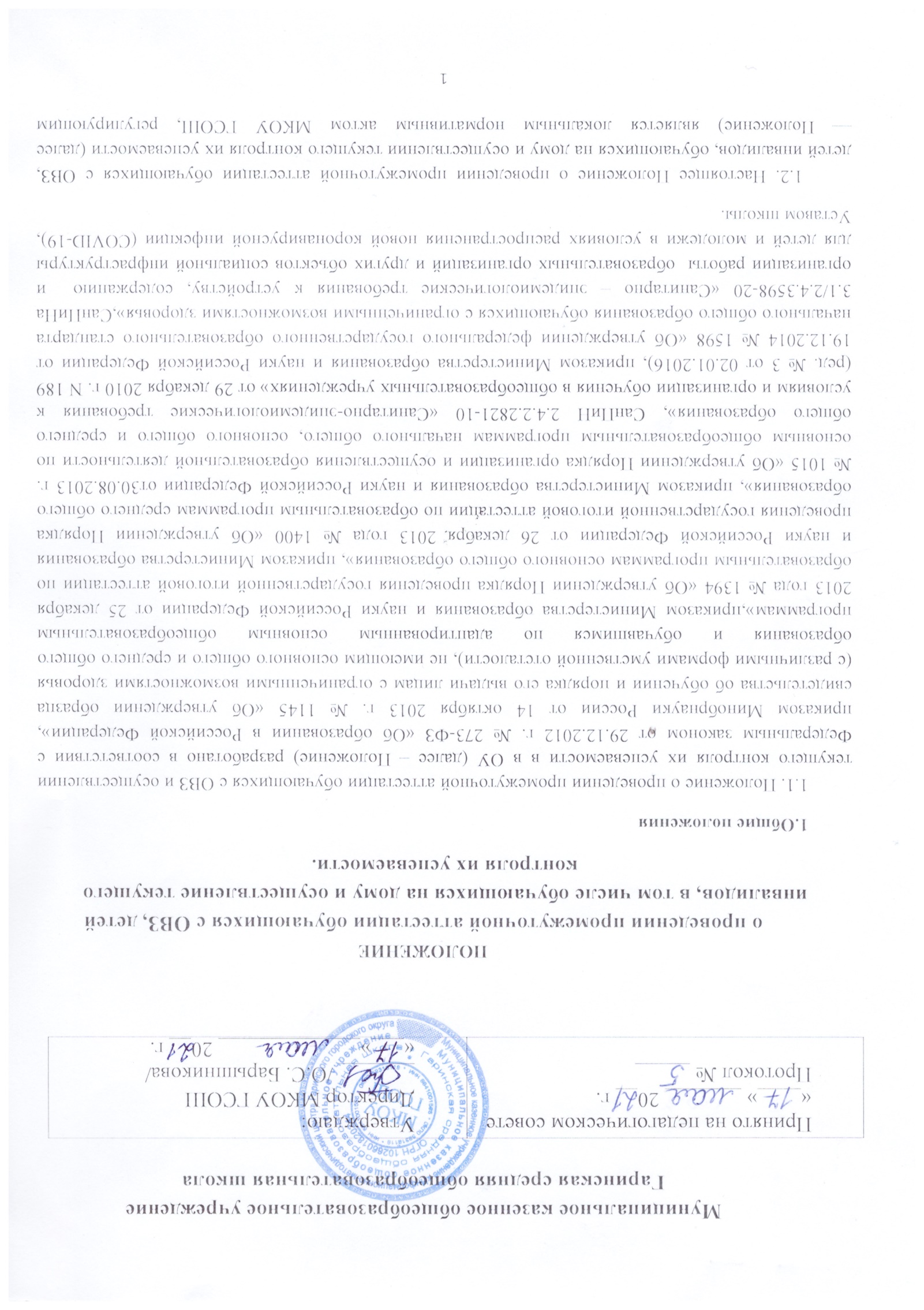 1.3. Обучающиеся с ограниченными возможностями здоровья получают общее образование по адаптированным основным общеобразовательным программам в образовательных организациях, в которых создаются специальные условия (ч. 2 ст. 79 Федерального закона № 273-ФЗ). Прием на обучение по адаптированной основной общеобразовательной программе осуществляется только с согласия родителей (законных представителей) и на основании рекомендаций психолого-медико-педагогической комиссии (ч. 3 ст. 55 Федерального закона № 273-ФЗ). 1.4. Порядок организации и осуществления образовательной деятельности по основным общеобразовательным программам — образовательным программам начального общего, основного общего и среднего общего образования, в том числе особенности организации образовательной деятельности для лиц с ограниченными возможностями здоровья, утвержден приказом Министерства образования и науки Российской Федерации от 30 августа 2013 г. № 1015. 1.5. Школа разрабатывает и утверждает адаптированные основные общеобразовательные программы для глухих, слабослышащих, позднооглохших, слепых, слабовидящих, с тяжелыми нарушениями речи, с нарушениями опорно-двигательного аппарата, с задержкой психического развития, с умственной отсталостью, с расстройствами аутистического спектра, со сложными дефектами и других обучающихся с ОВЗ и для инвалидов также в соответствии с индивидуальной программой реабилитации инвалида. 1.6. Адаптированные образовательные программы разрабатываются на основе основных образовательных программ и реализуются в соответствии с федеральными государственными образовательными стандартами общего образования для обучающихся с ОВЗ. 1.7. Для детей с умственной отсталостью адаптированная основная общеобразовательная программа не предполагает освоение уровня основного общего образования, установленного федеральными образовательными стандартами начального и основного общего образования. 1.8. Освоение образовательной программы, в том числе отдельной части или всего объема учебного предмета, курса, дисциплины (модуля) образовательной программы, адаптированной для обучения лиц с ОВЗ с учетом особенностей их психофизического развития, индивидуальных возможностей, а для инвалидов также в соответствии с индивидуальной программой реабилитации инвалида, сопровождается текущим контролем успеваемости и промежуточной аттестацией учащихся. 1.9. Текущий контроль успеваемости учащихся – это систематическая проверка учебных достижений учащихся, проводимая педагогом в ходе осуществления образовательной деятельности в соответствии с адаптированной образовательной программой. 1.10. Промежуточная аттестация – это установление уровня достижения результатов освоения учебных предметов, курсов, дисциплин (модулей), предусмотренных адаптированной образовательной программой. 2. Содержание и порядок проведения текущего контроля успеваемости обучающихся с ОВЗ, детей инвалидов, в том числе обучающихся на дому.2.1. Текущий контроль успеваемости учащихся с ОВЗ и умственной отсталостью (интеллектуальными нарушениями) проводится в течение учебного периода в целях: контроля уровня достижения учащимися результатов, предусмотренных адаптированной образовательной программой; оценки соответствия результатов освоения адаптированных образовательных программ требованиям ФГОС ОВЗ, ФГОС УО (ИН); обеспечение оперативного управления учебным процессом, своевременное внесение элементов коррекции в индивидуальные планы. 2.2. Текущий контроль успеваемости (порядок, периодичность и сроки проведения, обязательные формы и их количество) проводится: с учетом особенностей психофизического развития и возможностей детей с ЗПР и детей с интеллектуальными нарушениями; рекомендаций ПМПК (ПМПк); здоровьесберегающих технологий; определяется учителем, ведущим учебный предмет, при планировании на учебный год и отражается в рабочем варианте его программы (календарно-тематическом плане). 2.3. Формами текущего контроля успеваемости могут быть оценка устных ответов обучающихся, самостоятельной, практической и контрольной работ. 2.4. В целях проведения объективного текущего контроля успеваемости, педагогами школы разрабатываются контрольные задания, содержание которых учитывает тот уровень, который смогли достичь обучающиеся в процессе обучения и позволяет оценивать степень личного продвижения обучающимися в освоении тем, разделов, глав учебных программ на время проверки. 2.5. Оценка устного ответа обучающегося с ЗПР, легкой и умеренной степенью умственной отсталости при текущем контроле успеваемости, выставляется в классный и электронный журналы в виде отметки по 5-балльной системе в конце урока. 2.6. Письменные, практические, самостоятельные, контрольные и другие виды работ обучающихся с ЗПР, легкой и умеренной степенью умственной отсталости, оцениваются по 5-балльной системе выставляются в классный и электронный журнал «Дневник.ру»2.7. Последствия получения неудовлетворительного результата текущего контроля успеваемости определяются педагогическим работником в соответствии с адаптированной образовательной программой, и могут включать в себя проведение дополнительной работы с учащимся, индивидуализацию содержания образовательной деятельности учащегося, иную корректировку образовательной деятельности в отношении учащегося. В ходе текущего контроля успеваемости педагог не может оценить работу обучающегося отметкой «2» («неудовлетворительно») при выполнении самостоятельной работы обучающего характера. 2.8. Успеваемость обучающихся, занимающихся по индивидуальному учебному плану, подлежит текущему контролю по предметам, включенным в этот план. 2.9. Обучающиеся, пропустившие по независящим от них обстоятельствам 2/3 учебного времени, не аттестуются по итогам четверти (полугодия). Вопрос об аттестации таких обучающихся решается в индивидуальном порядке. 2.10. Педагогические работники доводят до сведения родителей (законных представителей) сведения о результатах текущего контроля успеваемости учащихся как посредством заполнения предусмотренных документов, в том числе в электронной форме (дневник учащегося, электронный дневник «Дневник.ру»), так и по запросу родителей (законных представителей) учащихся. Педагогическим работникам в рамках работы с родителями (законными представителями) учащихся рекомендовать комментировать результаты текущего контроля успеваемости учащихся в устной форме. Родители (законные представители) имеют право на получение информации об итогах текущего контроля успеваемости учащегося в письменной форме в виде выписки из соответствующих документов, для чего должны обратиться классному руководителю. 2.11.Текущий контроль предметов блока коррекционных занятий. 2.11.1. К коррекционным занятиям (индивидуальным и групповым) относятся занятия с социальным педагогом,  педагогом-психологом (психокоррекции), учителями - предметниками по ликвидации пробелов в знаниях. 2.11.2. При планировании развития психомоторики и сенсорных процессов учителем разрабатывается схема обследования и оценки уровня сформированности моторных и сенсорных процессов у детей, которая позволяет отслеживать продвижение учащихся в своем развитии. Отметки в журнал не ставятся. 2.12. Текущий контроль обучающихся с ограниченными возможностями здоровья и умственной отсталостью (интеллектуальными нарушениями), получающих образование в форме индивидуального обучения на дому: 2.12.1. Текущий контроль по основным предметам проводит учитель, осуществляющий обучение на дому. Для проверки качества усвоения индивидуального плана, составленного в соответствии с программами учебного плана для детей с ограниченными возможностями здоровья и умственной отсталостью (интеллектуальными нарушениями), обучающимися на дому, по итогам учебной четверти и года учителями проводятся контрольные работы в форме промежуточной аттестации. 2.12.2. Результаты текущего контроля детей с ограниченными возможностями здоровья и умственной отсталостью (интеллектуальными нарушениями) обучающихся индивидуально на дому, систематически заносятся в журнал индивидуального обучения. Результаты промежуточной аттестации вносятся в классный журнал соответствующего класса, согласно положения об индивидуальном обучении на дому. 2.13. Текущий контроль учащихся с тяжелой (глубокой) степенью умственной отсталости: 2.13.1. Обучение детей данной категории организовано по специальным программам, на основании которых составляются учебный план и индивидуальные программы для каждого ребенка, в которых указано какими умениями и навыками должен он овладеть, метод оценки знаний обучающихся, воспитанников.  Отслеживается продвижение учащихся относительно самих себя, без сравнения результатов со сверстниками. 3. Содержание и порядок проведения промежуточной аттестации обучающихся с ОВЗ, детей инвалидов, в том числе обущающихся на дому. 3.1. Целью проведения промежуточной аттестации является:  объективное установление фактического уровня освоения адаптированной образовательной программы и достижения результатов освоения адаптированной образовательной программы учащимися с ОВЗ и умственной отсталостью (интеллектуальными нарушениями);  соотнесение этого уровня с требованиями ФГОС ОВЗ и ФГОС УО (ИН);  оценка достижений конкретного учащегося, позволяющая выявить пробелы в освоении им адаптированной образовательной программы и учитывать индивидуальные потребности учащегося с ОВЗ и умственной отсталостью (интеллектуальными нарушениями) в осуществлении образовательной деятельности;  оценка динамики индивидуальных образовательных достижений, продвижения в достижении планируемых результатов освоения адаптированной образовательной программы;  обеспечение основания перевода обучающегося в следующий класс;  допуск обучающихся с ОВЗ к экзамену, в том числе обучающихся с легкой и умеренной степенью умственной отсталости по трудовому обучению. 3.2. Промежуточная аттестация в МКОУ ГСОШ проводится на основе принципов объективности, беспристрастности. 3.3. Промежуточная аттестация в МКОУ ГСОШ подразделяется на:  годовую аттестацию – оценку качества усвоения обучающихся всего объёма содержания учебного предмета за учебный год;  четвертную и полугодовую аттестацию – оценку качества усвоения обучающимися содержания какой-либо части (частей) темы (тем) конкретного учебного предмета по итогам учебного периода (четверти, полугодия) на основании текущей аттестации. 3.4. Формами контроля качества усвоения содержания учебных программ обучающихся являются: Формы письменной проверки: письменная проверка – это письменный ответ обучающегося на один или систему вопросов (заданий). К письменным ответам относятся: домашние, проверочные, лабораторные, практические, контрольные, творческие работы; письменные отчёты о наблюдениях; письменные ответы на вопросы теста; диктанты; рефераты и другое. Формы устной проверки: устная проверка – это устный ответ обучающегося на один или систему вопросов в форме рассказа, беседы, собеседования, зачета и другое. Комбинированная проверка предполагает сочетание письменных и устных форм проверок. При проведении контроля качества освоения содержания учебных программ обучающихся могут использоваться информационно – коммуникационные технологии. В случаях, предусмотренных образовательной программой, в качестве результатов промежуточной аттестации могут быть зачтены выполнение тех иных заданий, проектов в ходе образовательной деятельности, результаты участия в конкурсах, конференциях, иных подобных мероприятиях. 3.5. Фиксация результатов промежуточной аттестации обучающихся с ЗПР и легкой (умеренной) степенью умственной отсталости применяются следующие формы оценивания: пятибалльная система оценивания в виде отметки (в баллах).  Для формирования положительной мотивации к обучению и созданию благоприятных и комфортных условий для коррекции и развития познавательной и эмоционально- личностной сферы детей настоящим положением рекомендуется осуществлять текущий контроль устных и письменных работ (Приложение 1).3.6. Для проведения промежуточной аттестации, на каждую четверть и год, составляется график, утверждаемый директором школы, который является открытым для всех участников образовательного процесса — педагогического коллектива, учащихся и их родителей (законных представителей). 3.7. Годовые отметки по всем предметам учебного плана учащихся с ЗПР и легкой (умеренной) степенью умственной отсталости выставляются в личное дело обучающегося и являются основанием для его перевода в следующий класс или для допуска к экзамену по трудовому обучению выпускников с умственной отсталостью (лёгкой и умеренной). 3.8. Вопрос о промежуточной аттестации учащегося решает учитель. В случае неудовлетворительной промежуточной аттестации за год, отметка ученика по предмету утверждается педагогическим советом школы. 3.9. В первом классе школы промежуточная аттестация не проводится, т.к. в этих классах исключается система балльного (отметочного) оценивания. В течение учебного года  оценки учащимся не выставляются. Допускается использование любой знаковой символики, заменяющей цифровую отметку (звездочки, самолетики, солнышки и пр.). Допускается  словесная объяснительная оценка. 3.10. Результат продвижения первоклассников в развитии может определяться на основе анализа (1 раз в четверть) их продуктивной деятельности: поделок, рисунков, уровня развития речи. 3.11. Отметка обучающегося за четверть, полугодие выставляется на основе результатов текущего контроля успеваемости, с учетом результатов письменных контрольных работ. 3.12. Четвертные отметки выставляются при наличии 3-х и более текущих отметок за соответствующий период. Полугодовые отметки выставляются при наличии 5-ти и более текущих отметок за соответствующий период. 3.13. Во 2-9  классах для учащихся с ЗПР проводится годовая промежуточная письменная аттестация в формах:  во 2-8-х классах: контрольная работа по математике, контрольный диктант с грамматическим заданием по русскому языку;  в 9-х классах: контрольные работы по математике и русскому языку в формате ОГЭ или в формате ОГЭ в форме ГВЭ (в соответствии с медицинскими показаниями, решением ПМПК) 3.14. По окончании 9 класса с обучающимися по адаптированной основной общеобразовательной программе для детей с умственной отсталостью проводится экзамен по трудовому обучению.- На экзамене по трудовому обучению проверяются соответствие знаний выпускников требованиям программ, глубина и прочность полученных знаний, умений их применять в практической деятельности.- Экзамен по трудовому обучению выпускников 9 класса проводится в форме практической экзаменационной работы и устных ответов по билетам.- Учитывая особенности психофизического развития детей с нарушением интеллекта можно провести экзамен по трудовому обучению в форме практической экзаменационной работы и собеседования членов комиссии  отдельно с каждым учеником. Собеседование проводится на основе выполненной практической работы. В ходе беседы членами комиссии выявляется умение выпускника рассказать о последовательности выполнения работы, назначении и устройстве инструментов, станков, оборудования и приспособлений, о свойствах материалов, о трудовых операциях и приемах работы.- Экзаменационный билет состоит из двух теоретических вопросов, направленных на выявление знаний экзаменуемых по материаловедению, специальной технологии, а так же из практической экзаменационной работы.- Экзаменационный материал готовится образовательным учреждением с учетом профилей трудового обучения, организованных в образовательном учреждении.- К экзамену по трудовому обучению допускаются учащиеся, обучавшиеся по адаптированной основной общеобразовательной программе для детей с умственной отсталостью по данному профилю труда не менее двух последних лет.- Экзамен по трудовому обучению проводит экзаменационная комиссия в составе: председателя, заместителя председателя членов комиссии (учитель трудового обучения экзаменуемой группы, учителя трудового обучения и учителя общеобразовательных дисциплин данного учреждения).- Состав экзаменационной комиссии и дата проведения экзамена утверждается приказом по образовательному учреждению.- Результаты экзамена по трудовому обучению оформляются протоколом.- Изделие, выполненное обучающимися в ходе практической экзаменационной работы, хранится 3 года (сама работа или его фотография), а протокол оценки учебно-трудовой деятельности за период обучения –5 лет. Порядок проведения экзамена- На выполнение практической экзаменационной работы отводится 2-3 часа (с учетом особенностей психо-физического развития обучающихся может быть допущен перерыв).- Задания, включаемые в практическую экзаменационную работу, должны соответствовать программным требованиям.- Для выполнения практической экзаменационной работы экзаменуемый получает чертеж, рисунок или фотографию объекта, знакомится с образцом-эталоном и техническими требованиями к изделию.- Заготовки для выполнения данного изделия, инструменты и все приспособления, необходимые для выполнения экзаменационной работы, экзаменуемый выбирает самостоятельно.- Члены комиссии анализируют и оценивают процесс выполнения экзаменуемым изделия в ходе практической экзаменационной работы и качество изделия. Оцениваются также другие изделия (не менее 5), выполненные экзаменуемым за период обучения в выпускном классе.-По окончании практической экзаменационной работы  проводится устный экзамен  (собеседование)  по профилю. На опрос каждого экзаменуемого отводится не менее 30 минут. Между практической экзаменационной работой и собеседованием устанавливается 20-30- минутный перерыв.3.15. При пропуске обучающимся 2/3 учебного времени, отводимого на изучение предмета, при отсутствии минимального количества отметок для аттестации за четверть, полугодие обучающийся не аттестуется. 3.16. В первом классе в течение первого полугодия контрольные диагностические работы не проводятся.3.17. Классные руководители доводят до сведения родителей (законных представителей) сведения о результатах промежуточной аттестации учащихся как посредством заполнения предусмотренных документов, в том числе в электронной форме (электронный дневник), так и по запросу родителей (законных представителей) учащихся. Педагогические работники в рамках работы с родителями (законными представителями) учащихся обязаны прокомментировать результаты промежуточной аттестации учащихся в устной форме. В случае неудовлетворительных результатов аттестации – в письменной форме под роспись родителей (законных) представителей несовершеннолетних обучающихся с указанием даты ознакомления. Родители (законные представители) имеют право на получение информации об итогах промежуточной аттестации учащегося в письменной форме в виде выписки из соответствующих документов, для чего должны обратиться к классному руководителю. 3.18. Особенности сроков и порядка проведения промежуточной аттестации могут быть установлены ОУ для следующих категорий учащихся по заявлению учащихся (их законных представителей):  выезжающих на учебно-тренировочные сборы, на российские или международные спортивные соревнования, конкурсы, смотры, олимпиады и тренировочные сборы и иные подобные мероприятия;  отъезжающих на постоянное место жительства за рубеж;  для иных учащихся по решению педагогического совета. 3.19. Для учащихся, обучающихся по индивидуальному учебному плану, сроки и порядок проведения промежуточной аттестации определяются индивидуальным учебным планом. 3.20. Итоги промежуточной аттестации обсуждаются на совещаниях при директоре, заседаниях методических объединений и педагогического совета ОУ 4. Порядок перевода учащихся в следующий класс 4.1. Учащиеся, освоившие в полном объёме соответствующую часть адаптированной образовательной программы, переводятся в следующий класс. 4.2. Неудовлетворительные результаты промежуточной аттестации по одному или нескольким учебным предметам, курсам, дисциплинам (модулям) адаптированной образовательной программы или не прохождение промежуточной аттестации при отсутствии уважительных причин признаются академической задолженностью. 4.3. Учащиеся обязаны ликвидировать академическую задолженность. 4.4. Школа создает условия учащемуся для ликвидации академической задолженности и обеспечивает контроль за своевременностью ее ликвидации. 4.5. Учащиеся, имеющие академическую задолженность, вправе пройти промежуточную аттестацию по соответствующему учебному предмету, курсу, дисциплине (модулю) не более двух раз в сроки, определяемые школой, в установленный данным пунктом срок с момента образования академической задолженности. В указанный период не включаются время болезни учащегося, нахождение его в отпуске по беременности и родам. 4.6. Учащиеся обязаны ликвидировать академическую задолженность в течение следующей четверти. В указанный срок включается время каникул. 4.7. Для проведения промежуточной аттестации при ликвидации академической задолженности во второй раз, в школе создается комиссия. 4.8. Не допускается взимание платы с учащихся за прохождение промежуточной аттестации. 4.9. Учащиеся, не прошедшие промежуточную аттестацию по уважительным причинам или имеющие академическую задолженность, переводятся в следующий класс условно. 4.10. Учащиеся школы, не ликвидировавшие в установленные сроки академическую задолженность с момента ее образования, по адаптированным образовательным программам начального общего, основного общего образования, по усмотрению их родителей (законных представителей) оставляются на повторное обучение. Обучение которых проходит по корректированным адаптированным образовательным программам в соответствии с рекомендациями психолого-медико-педагогической комиссии, либо на обучение по индивидуальному учебному плану. 4.11. Школа информирует родителей учащегося о необходимости принятия решения об организации дальнейшего обучения, учащегося в письменной форме.Приложение 1Текущийконтрольуспеваемостиобучающихсяосуществляетсяучителями:в первыхклассах— побезотметочнойсистеме,предполагающей критерии относительнойуспешностиучащихся;  в2-11классах—попятибалльнойсистеме.     «5»-отлично,     «4»-хорошо,     «3»-удовлетворительно,«2»  - неудовлетворительно.Допускается	словесное	оценивание	«Не	справился»,	как	метод воспитательноговоздействиянаребёнка.Все виды контрольно-оценочных работ по учебным предметам оцениваются впроцентномотношениикмаксимальновозможномуколичествубаллов,выставляемомузаработу:Оценка «неудовлетворительно» - выполнено менее 30 %   заданий.Оценка «удовлетворительно» - выполнено от 30 % до 50 % заданий.Оценка«xopoшo»-выполненоот51%до65%заданий.Оценка «отлично» - выполнено свыше 65 % заданий.Критерии (нормы) оценивания письменных работпо русскому языку для обучающихся с УО (ИН) во 2-4 классахДиктантОбъём диктанта соответствует количеству слов по чтению.Ошибкойвдиктантеследуетсчитать:нарушениеправилорфографиипринаписаниислов;отсутствиезнаковпрепинаниявпределахпрограммыданногокласса;неправильноенаписаниеслов,которыенепроверяются(словарныесловаданывпрограммекаждогокласса);ошибкинатеправилаорфографииипунктуации,которыенивданномклассе, ни в предшествующих классах не изучались, если учитель оговорил их ивыписалихнадоску.    Ошибкойвдиктантенесчитаются:единичныйпропускточкивконцепредложения,еслипервоеслово    следующегопредложениянаписаносбольшойбуквы;лoгoпeдичeскиeошибки,характерныедляданногоребёнка.    Заоднуошибкувдиктантесчитаются:двепунктуационныеошибки;-  повторныеошибкиводноми томжеслове.Еслижеподобнаяошибка встречаетсявдругомслове,тоонасчитаетсязаошибку.Негрубымиошибкамисчитаются:переносслова,одначастькоторогонаписана настроке,адругаяопущена;исключениеизправил.Выставлениеотметокзаграмматическоезадание.«5»-всёверно.«4»-верноболее1/2работы«3»-верно1/2работы«2» -верноменее1/2работы.Допускаетсясловесноеоценивание «Несправился».Взависимостиотвидадиктантаиспользуютсяразличныеподходыкего оценке.  Проверочныйдиктант«5» ставится, если нет ошибок и исправлений; работа написана аккуратно, всоответствии с требованиями каллиграфии, допустимы 1-2специфические(дисграфические)ошибки;«4» ставится, если имеются не более двух орфографических ошибок, работавыполнена чисто, но есть небольшие отклонения от каллиграфических норм,допустимы2-3дисграфическиеошибки;«3» ставится, если допущено 3-5орфографических ошибок, работа написананебрежно,допустимы3дисграфическиеошибки;«2» ставится, если допущено более 6 орфографических ошибок, работа написана небрежно, сделано более 4 дисграфических ошибок. Допускается словесноеоценивание«Несправился». Контрольныйдиктант   Требованияктекстуконтрольногодиктантаиобщиеподходыкегооцениванию:Объём диктанта должен соответствовать количеству слов по нормам чтения (за1минуту).Негрубымиошибкамисчитаются:исключенияиз правил,повторениеоднойитойжебуквы,переносслов,единичныйпропуск буквынаконцеслова.Спецификаоценкиоднотипныхошибок:первыетриоднотипныеошибки считаютсякакодна,нокаждаяследующаярассматриваетсякакотдельная.Отметкизаконтрольныйдиктант:«5»-допускаетсяоднанегрубаяошибка,1-2специфические(дисграфические)ошибки;«4» - 2орфографическиеи2пунктуационныеошибкиили1орфографическаяи3пунктуационные,допустимы2-3специфическиеошибки;«3» -3—4орфографическиеи4пунктуационныеошибки,атакже5орфографическихошибок,допустимы3специфические;    «2» - более  5 орфографических и пунктационных ошибок, а также более 6 орфографических и более 4 дисграфических. Допускаетсясловесноеоценивание«Несправился».  КонтрольноесписываниеВыставлениеотметокзаконтрольноесписывание.«5»-безошибок,допускаютсяисправления.«4»-1-2ошибки,допускаютсяисправления.«3»-3-4ошибки,допускаютсяисправления.«2» - 5 - 8 ошибок, допускаютсяисправления.Допускается словесное оценивание «Не справился».СловарныйдиктантКоличествословвсловарномдиктанте.класс—8-10словкласс-10-12словкласс—12-15словВыставлениеотметокзасловарныйдиктант.«5»-нетошибок,допускаютсяисправления.«4»-1-2ошибки,допускаютсяисправления.«3»-2-3ошибки,допускаютсяисправления.«2» - 4—5 ошибок, допускаютсяисправления.Допускаетсясловесноеоценивание«Не справился».ИзложениеОцениваетсяоднойотметкой.«5»-правильноипоследовательновоспроизведенавторскийтекст,нетречевыхиорфографическихошибок,допущеныисправления.«4»-незначительнонарушенапоследовательностьизложениямыслей,имеютсяединичные(1-2)фактическиеиречевыенеточности,1-2орфографическиеошибки,допущеныисправления.«3»-имеютсянекоторыеотступленияотавторскоготекста,допущеныотдельные нарушения в последовательности изложения мыслей, в построениидвух-трехпредложений,беденсловарь,3-6орфографическихошибки,допущеныисправления.«2»-имеютсязначительныеотступленияотавторскоготекста, пропускважныхэпизодов,главнойчасти,основноймыслиидр.,нарушенапоследовательность изложения мыслей, отсутствует связь между частями,отдельнымипредложениями,крайнеоднообразенсловарь,7-8орфографическихошибок,допущеныисправления.Допускаетсясловесноеоценивание«Несправился».СочинениеОцениваетсяоднойотметкой.«5»-логическипоследовательнораскрытатема,нетречевыхиорфографическихошибок,допущеныисправления.«4»-незначительнонарушенапоследовательностьизложениямыслей,имеютсяединичные(1-2)фактическиеиречевыенеточности,1-2орфографическиеошибки,допущеныисправления.«3»-имеютсянекоторыеотступленияоттемы,допущеныотдельныенарушениявпоследовательностиизложениямыслей,впостроении2-3предложений,беденсловарь,3-борфографическихошибки,допущеныисправления.«2» - имеются значительные отступления от темы, пропуск важных эпизодов,главнойчасти,основноймыслиидр.,нарушенапоследовательностьизложениямыслей,отсутствуетсвязьмежду частями,отдельнымипредложениями,крайнеоднообразенсловарь,7-8орфографических ошибок, допущены исправления. Допускается словесноеоценивание«Несправился».Примечание:Учитывая, что эти виды работ в начальной школе носят обучающий характер,неудовлетворительныеоценкивыставляютсятолькоза«контрольные»изложенияисочинения.ЛогопедическиеошибкиОшибки, характерные для детей с 3ПP, не должны засчитываться при оценкеработы yчaщиxся. При выставлении отметки учащемуся, обучающемуся поадаптированнойпрограмме,ставитсяоценкана1баллвыше.Ошибки,обусловленныенесформированностью фонематическихпроцессовислуховоговосприятия.пропускбуквислогов(прощла—прощала,жадые—жадные,ишка—игрушка);перестановкабукви слогов (онко—окно,звял—взял,натуспила—наступила);недописываниебуквислогов(дела—делала,лопат—лопата,набухл—набухли);наращиваниесловлишнимибуквамиислогами(тарава—трава,бабабушка—бабушка,катораые—которые);искажениеслова(наотух—наохоту,хабаб—храбрый,шуки—щёки);слитное написание слов и их произвольное деление (насто— на сто, у стала —устала,виситнастене—виситнастене);неумение определить границы предложенияв тексте, слитное написаниепредложений(Мойотецшофёр.Работашофёратруднаяшофёрунадохорошо.Знатьмашинупослешколыятоже. Будушофёром.)заменаоднойбуквынадругую(трюх—трёх, тельпан—тюльпан,шапаги—сапоги);нарушениесмягчениясогласных(васелки—васельки,смали—смяли,кон—конь).Ошибки,обусловленныенесформированностьюлексическо - грамматическойстороныречи.аграмматизмы(СашаиЛенасобираетцветы.ДетисиделинабольшимиОТЛЬЯ.);слитное написание предлогови раздельноенаписание приставок(вкармане—вкармане,прилетели—прилетели,взела— взяла).Критерии (нормы) оценивания по литературному чтению и окружающему миру  для обучающихся с УО (ИН) во 2 -4 классахПрипроверкезнаний,уменийинавыковучитываются:  - пониманиесодержаниястатьиприпересказеивоспроизведениинаслух;  - логичностьпостроенияответа;  - знаниетерминологии(поизучаемойтеме);  - практическоеприменениеполученныхзнанийиумений.«5»-учащийсяправильноупотребляетвречилексику поизучаемойтеме;строитрассказвсоответствииспрограммнымитребованиямииматериаломпредмета;правильноставитвопрос,владеетнавыкамисжатого иполногопересказа;- самостоятельно строит высказывания, излагает материал	логично ипоследовательно.«4»-учащийсядопускает3-4ошибкиприупотреблениилексикипоизученнойтеме;нуждаетсявпомощиприпостроениесложныхпредложений;требуетпомощивлогическомпостроениипредложения,диалога;«3»-учащийсянедостаточновладеетлексикойпоизученнойтеме;употребляетприпересказепростыепредложения;- нуждается в систематической помощи	учителя при	построениисамостоятельныхвысказываний;даеткраткиеодносложныеответынапоставленныевопросы;не может объединить отдельные высказывания в логическойпоследовательности.«2»-учащийсянеовладелучебнымматериалом.Допускаетсясловесноеоценивание«Не справился».Нормативытехникичтения(количествословвминуту)длядетейс УО (ИН)1классуровень(безнарушенияпроизношения)слов/мин-15-20уровень(незначительныеречевыенарушения)слов/мин-10-15уровень (выраженныенарушенияречи, отсутствиеречи) - проводится сучетоминдивидуальныхособенностейипотенциальныхвозможностейобучающегося,отслеживаетсядинамикаотносительносамогоребёнка(учитываютсябуквы,слоги,отдельныеслова).2классуровень(безнарушенияпроизношения)слов/мин-25-30уровень(незначительныеречевые нарушения)слов/мин-20-25уровень (выраженныенарушенияречи, отсутствиеречи) - проводитсясучетоминдивидуальныхособенностейипотенциальныхвозможностейобучающегося,отслеживаетсядинамикаотносительносамогоребёнка(учитываютсябуквы,слоги,отдельныеслова).3классуровень(без нарушения произношения)слов/мин-40-50уровень(незначительныеречевыенарушения)слов/мин-35-40уровень(выраженныенарушенияречи,отсутствиеречи)-проводитсясучетоминдивидуальныхособенностейипотенциальныхвозможностейобучающегося,отслеживаетсядинамикаотносительносамогоребёнка(учитываютсябуквы,слоги,отдельныеслова).классуровень(безнарушенияпроизношения)cлoв/мин-60-70уровень(незначительныеречевыенарушения)слов/мин-55-60уровень (выраженныенарушенияречи, отсутствиеречи) - проводится сучетоминдивидуальныхособенностейипотенциальныхвозможностейобучающегося,отслеживаетсядинамикаотносительносамогоребёнка(учитываютсябуквы,слоги,отдельныеслова).В началеучебногогода техникачтения проверяетсяпо текстам,объемкоторыхсоответствуетобъемутекстовпредыдущегогода.Задача  проверкитехникичтениязаключается,преждевсего,ввыявлениипродвижения каждого ученика, причин ucnыmывaeмыx им затруднений дляоказанияиндивидуальнойкоррекционнойпомощи.2классОценка «5» ставится ученику, если он: читает по слогам (с переходом к концугода на чтение целыми словами) правильно с одной-двумя самостоятельноисправленнымиошибкамикороткиетексты;соблюдаетсинтаксическиепаузы; отвечает на вопросы по содержанию прочитанного; может пересказатьпрочитанноеснезначительнойпомощью(полно,правильно,последовательно);Оценка «4» ставится ученику, если он: читает по слогам, затрудняясь читатьцеликомдажелегкиеслова;допускаетодну-двеошибкипричтенииисоблюдениисинтаксическихпауз; допускаетнеточностив ответахна вопросыиприпересказесодержания,ноисправляетихспомощьюучителя;Оценка«3»ставитсяученику,еслион: затрудняетсяв чтениипо слогамтрудныхслов;допускаеттри-четыреошибкипричтенииисоблюдениисинтаксическихпауз;отвечаетнавопросыодносложноииспытываеттрудностиприпересказесодержания.- оценка«2»ставится  при незнании букв  и неумении сливать слоги в слова.3-4классы:Оценка«5»ставитсяученику,еслион:читаетцелымисловамиправильно,содной - двумя	самостоятельно исправленными ошибками; читаетвыразительно,ссоблюдениемсинтаксических исмысловыхпауз,в4классе — логическихударений;отвечает на вопросыи может передать содержание прочитанного полно, правильно, последовательно с незначительной помощью;Оценка «4» ставится ученику, если он: читает целыми словами, некоторыетрудныесловапослогам;допускаетодну- двеошибкипричтении,соблюдении смысловых пауз, в 4 классе — логических ударений; допускаетнеточности в ответах на вопросы и при пересказе содержания, но исправляетих самостоятельноилиснезначительнойпомощьюучителя;Оценка «3» славится ученику, если он: читает, в основном, целыми словами,трудныеслова—послогам;допускаеттри-четыреошибкипричтении,соблюдениисинтаксическихисмысловыхпауз, в4классе—логическихударений;отвечаетнавопросыодносложнои     способен пересказать содержание прочитанного с помощью учителя;Оценка«2» ставится при неусвоении основ чтения.Нормативычтениядляобучающихсяс3ПP1-4 классовПроверканавыковчтенияучащихсяпроводитсянаосновеповседневныхнаблюдений за чтением и пониманием текстов учебной книги, произведений,рекомендованных для внеклассного чтения, путем специального опроса почтению,пересказаикомбинированногоoпpoca.В начале, середине и конце учебного года проводится проверка овладенияучащимисяправильностичтения,беглостиивыразительностичтенияипониманиясодержанияпрочитанного(выделениеглавноймысли,ответына    вопросы,пересказ)всоответствииспрограммнымитребованиямипокаждому годуобучения.Вначалеочередногогоданавыкичтенияпроверяютсяпотекстам,объем которыхсоответствуетобъемутекстовпредыдущегогода.При оценке навыковчтения не учитываются следующиеречевые нарушения  учащихся:нарушениятемпаречи;нарушениепроизношение;заикание;органическиеифункциональныенарушенияголоса.КЛАССОтметкапопроверкенавыковчтенияне ставится,нопостоянноведетсянаблюдениезаовладениемнавыкамичтенияучащихся.    Объемпрочитанногодолженбытьнеменее1/4страницы.В течение первого года обучения проводится текущая проверка становленияэлементарногонавыкачтениябезвыставленияотметки.Основнымиобъектамипроверки вI -ом классе являютсяумения учащихся анализироватьслого - звуковойсоставслов,читатьплавно,послогамслова,предложения,короткиетекстыс изученнымибуквами.В концепервогогодаобученияпроверяетсяпервоначальныйнавыквсоответствииспервоначальнымитребованиями программы, а именно: учащиеся должны овладеть правильными плавным слоговым, осмысленным чтением текстов при темпе 20-25 слов вминуту.Результатыпроверкиполучаютвыражениевформеустныхоценочныхсужденийучителя.2 КЛАССИтоговые проверки навыка чтения проводятся два раза в четверть: в конце и в начале.    Отметка«5»ставитсяученику,еслион:    - читаетправильно,понимаетсодержаниепрочитанного;    - в I полугодии читает плавно, осмысленно по слогам, отдельные простыесловаумеетчитатьцеликом,темпчтениянеменее35словвминуту;   - во II полугодии читает плавно, целыми словами (отдельные трудные словачитаетпослогам),соскоростьюнеменее40словвминуту;   - верно ставит ударение в словах, соблюдает интонацию, соответствующиезнакипрепинаниявконцепредложения; - умеет правильно отвечать на вопрос учителя и последовательно передатьсодержание сюжетного рассказа, сказки и иллюстрации к тексту, твердо знаетнаизустьстихотворениеичитаетеговыразительно.Отметка«4»ставитсяученику, еслион:- понимаетосновноесодержаниепрочитанного;- в I полугодии читает плавно, целыми словами (трудные слова читает послогам),темпчтениянеменее30словвминуту;- во II полугодии читает плавно, целыми словами (трудные слова читает послогам),темпчтениянеменее35словвминуту,допускаетпричтении1-2  ошибки в словах, в расстановке ударений, при соблюдении пауз и интонациивконцепредложения;- правильнопересказываетпрочитанныйтекст и отвечает на вопросы учителя,но допускает речевые неточности, которые исправляет самостоятельно или снебольшойпомощьюучителя;- знаетнаизустьстихотворение,нодопускаетпричтенииперестановкуслов, легкои самостоятельнoисправляетдопущенныенеточности.Отметка«3»ставитсяученику,еслион: - осваивает содержаниепрочитанноготолькоспомощьюучителя;вIполугодиичитаетотрывисто,послогам(отдельныесловачитаетцеликом),соскоростью неменее25словвминуту;- во II полугодии читает плавно, по слогам (отдельные слова читает целиком),темп чтения не менее 30 слов в минуту, не соблюдает пауз между словами ипредложениями;- пересказываеттекст,нарушаяпоследовательность,допускаетречевые ошибкииисправляетихтолькоспомощьюучителя;- знает наизусть стихотворение, но при чтении воспроизводитего неточно.Отметка «2» ставится ученику, если он не понимает прочитанныйтекст даже спомощью вопросов учителя. Допускается cлoвeснoeоценивание «Несправился».-вIполугодиичитаетпобуквам,темпчтенияменее20словвминуту;-во IIполугодиичитаетотрывисто,по слогам,с элементамипобуквенногочтениясо скоростью25словвминуту;-невоспроизводиттекстповопросамучителя;- при чтении наизусть нарушает последовательность, не полностьювоспроизводиттекстпрочитанного.3 КЛАССОтметка«5»ставитсяученику,еслион:правильнопонимаетсмыслпрочитанного;вIполугодиичитаетцелымисловами(малоизвестныесловасложнойслоговой структуры по слогам), без ошибок, со скоростью не менее 50 слов вминуту;воIIполугодиичитаетцелымисловами,темпчтениянеменее60словв минуту;читаеттекствыразительно,соблюдаетлогическиеударения,паузы;самостоятельноделитнебольшойтекстначасти,выделяетглавное,передает содержаниепрочитанного,грамматическиправильностроитсвоюречь;понимаетсмыслсловвконтексте,самостоятельнонаходитвтекстесловаивыражения, используемые автором для изображения, действующих лиц. твердо знает наизусть стихотворение и читает его выразительно.Отметка«4»ставитсяученику,еслион:правильнопонимаетосновноесодержаниепрочитанного;вIполугодиичитаеттекствыразительноцелымисловами(отдельные,трудныесловачитаетпослогам),темпчтениянеменее45-50словвминуту;воIIполугодиитемпчтениянеменее55словвминуту,причтениидопускает1-3ошибкивсловахвсоблюдениипаузилогическихударений; знаетнаизустьстихотворение,выразительно	читаетего,нодопускает незначительныеошибки.Отметка«3»ставитсяученику,еслион:смыслпрочитанноготекстаустанавливаетспомощьюучителя;в I полугодиичитает по слогам,и только отдельные слова читает целиком,темпчтения40словвминуту;воIIполугодиичитаеттекстцелымисловами,носэлементамислоговогочтения,монотонно,темпчтения45слов вминуту;- допускает речевые ошибки, исправляет их с помощью учителя, воспроизводит    наизустьстихотворение,нотекстзнаетнетвердо.Отметка«2»ставитсяученику,еслион:вIполугодиичитаетмонотонно,послогам,темпчтения30словвминуту;воIIполугодиичитаетпослогам,толькоотдельныесловачитаетцеликом,темпчтения35словвминуту;искажает содержание прочитанного, не может выделить основную мысльпрочитанногоиразделитьтекстначастиспомощьюдополнительныхвопросов;при чтении наизусть не полностью воспроизводит текст стихотворения.Допускаетсясловесноеоценивание«Несправился».4 КЛАССОтметка«5»ставитсяученику,еслион:правильноиполнопонимаетсодержаниепрочитанного;читаетбегло, целымисловами,с соблюдениемосновныхнорм литературногопроизведения;в I полугодиитемп чтенияне менее 70 слов в минуту;во II полугодии- неменее80словвминуту;полно,краткоивыборочнопересказываеттекст,самостоятельносоставляетпростейшийплан,выявляетосновнойсмыслпрочитанного;знаетивыразительночитаетнаизустьстихотворение.Отметка«4»ставитсяученику,еслион:правильнопонимаетосновноесодержаниепрочитанного;читаетцелымисловами,используяосновныесредствавыразительности;вIполугодиискоростьчтениянеменее65словвминуту;воIIполугодии-неменее75словвминуту,причтениидопускает1-3ошибки;знаетнаизустьстихотворение,нопричтениидопускает1-2ошибки,которыеисправляетсамостоятельно.Отметка«3»ставитсяученику,еслион:понимаетсодержаниепрочитанногоспомощьюучителя;вIполугодиичитаетмонотонно,целымисловами(единичныесловас элементамислоговогочтения),скоростьчтениянеменее 60словвминуту;воIIполугодиичитаетневыразительно,целымисловами,темпчтенияне менее70словвминуту,допускаетот4-5ошибок;воспроизводитнаизустьтекстcтиxoтвopения,нодопускаетошибкииисправляетих толькоспомощьюучителя.Отметка«2»славитсяученику,еслион:-не может пересказать текст, выделить главную мысль прочитанного, составитьплан;в1полугодиичитаеттекствосновномпослогам(толькоотдельныесловачитаетцеликом),допускаетбольшоеколичествоошибок;воIIполугодииневладеетчтениемцелымисловами,допускаетболее6 ошибок;при чтении наизусть не может полностью воспроизвести текст стихотворения.Допускаетсясловесноеоценивание«Несправился».Критерии(нормы) оценок письменныхработ по русскому языку для учащихся с ЗПР во  2-4 классах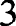 Оценка«3»ставитсязадиктант,есливнемдопущено3-7орфографических,4пунктуационныхи4-5дисграфическихошибки,допускаютсяисправления.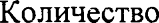 Оценка«2»ставитсязадиктант,вкоторомболее8орфографических,4иболеедисграфическихошибок,допускаютсяисправления.Классификацияошибок:Однотипныеошибки:-первыетриоднотипныеошибки=1ошибке,нокаждаяследующаяподобная считаетсязаотдельнуюошибку;-при5поправкахоценкаснимаетсяна1балл.Заоднуошибкувдиктантесчитаются:- дваисправления;- двепунктуационныеошибки;-повторениеошибок в одном и том же слове (например,в слове «ножи»дважды написано в конце «ы»). Если же подобнаяошибка встречаетсявдругомслове,онасчитаетсяза ошибку;-при выставлении оценки все однотипные ошибки приравниваются к однойорфографическойошибке.Заошибкув диктантенесчитаются:- ошибки на те разделы орфографиии пунктуации,которые ни в данномклассе,нивпредшествующих классахнеизучались(такиеорфограммыучителю следуетоговорить с обучающимисяперед письменнойработой,выписатьтрудноедлянихпонаписаниюсловонадоске);- единичныйпропускточкивконцепредложения,еслипервоесловоследующегопредложениянаписаносзаглавнойбуквы;- единичныйслучайзаменыодногословабезискажениясмысла.Оценказаграмматическоезадание:При выполнении грамматических заданий следует руководствоватьсяследующиминормамиоценок:- оценка «5» славится за безошибочное выполнение всех заданий, когда ученикобнаруживаетосознанноеусвоениеопределений,правилиумениесамостоятельноприменятьзнанияпривыполнении;- оценка «4» ставится, если ученик обнаруживает осознанное усвоение правил,умеет применять свои знания в ходе разбора слов и предложений и правильновыполнилнеменее3/4 заданий;- оценка«3»ставится,еслиученикобнаруживаетусвоениеопределеннойчасти из изученногоматериала,в работеправильновыполнилне менее1/2заданий;- оценка «2» ставится, если ученик обнаруживает плохое знание учебногоматериала,несправляетсясбольшинствомграмматическихзаданий.Переченьспецифических(дисграфических)ошибокучащихсясуказаниемвидаречевогонарушения:1.Ошибки,	обусловленные несформированностьюфонематическихпроцессов,навыковзвуковогоанализаисинтеза:пропускбуквислогов—«прощла»(прощала),«жадые»(жадные),«ишка» (игрушка);перестановкабуквислогов—«онко»(окно),«звял»(взял),«переписал»(переписал),«натуспила»(наступила);недописываниебуквислогов—«дела»(делала),«лопат»(лопата),«набухл»(набухли);наращивание словалишнимибуквами  ислогами—«тарава»  (трава),«катораые»(которые),«бабабушка»(бабушка),«клюкиква»(клюква);искажениеслова—«наотух»(наохоту),«хабаб»(храбрый),«іцуки»(щеки),«спеки» (спенька);слитноенаписаниесловиихпроизвольноеделение—«насто»(насто),«виситнастне»(виситнастене);неумение определитьграницы предложенияв тексте, слитное написаниепредложений—«Мой отецшофёр.Работашофёратрудная шофёрунадохорошо.знатьмашинупослешколыятоже.Будушофёром»;заменаоднойбуквынадругую—«трюх»(трёх),«углеста»(уклеста),«тельпан»(тюльпан),«шапаги»(сапоги),«чветы» (цветы);нарушениесмягчениясогласных—«васелки»(васильки),«смали»(смяли),«кон»(конь),«лублу»(люблю).2.Ошибки,обусловленныенесформированностьюкинетическойидинамическойстороныдвигательногоакта:•смешения букв по кинетическому сходству — o-a «бонт» (бант), б-д «убача»(удача), и-у «прурода» (природа), п-т «спанция» (станция), х-ж «дорохки»(дорожки),л-я«кяюч»(ключ),л-м«помидор»(помидор),и-ш«лягуика»(лягушка).3.Ошибки,обусловленныенесформированностью лексико-грамматической стороны речи:аграмматизмы—«СашаиЛенясобираитцветы».«Детисиделинабольшимистулья».«Пятьжептенькиспиленачки»)пять желтенькихцыплят);слитное написание предлогов и раздельное	написание приставок — «вкармане»,«прилетели»,«взяля»,«учитель».Критерии(нормы) оценок по математикедля учащихся с ЗПР во 2-4 классахУстныйответ«5»-учащийсядаетразвернутыеи  правильныеответынапоставленные вопросыправильноидостаточнобыстропроизводитарифметическиевычисления;в процессе решения арифметических задач правильно анализирует данныеусловия задачи, самостоятельно составляет план решения, при выполнениирешения поясняет свои действия, достаточно подробно формулирует ответ навопросзадачи;входевыполненияпрактическихзаданийпоизмерениюичерчениюправильно использует измерительные и чертежные инструменты, выполняетпрактическиеработыаккуратноиточно;«4» - допускаетв устномответенезначительные неточностив формулировкахииспользованиилексики;впроцессевычисленийдопускаетотдельныенесущественныеошибкиисамихисправляет;в ходе решения арифметических задач дает краткие, иногда недостаточноточныепоясненияприправильномрешениизадачи;допускает некоторые неточности в процессе практической деятельности поизмерениюи черчению (при определении оценки за выполнение практическихзаданийнеобходимоучитыватьособенностиразвитияручноймоторикиучащихся);способен исправить допущенные неточности при незначительной помощиучителя.«3» - учащийся допускает грубые ошибки при выполнении арифметическихдействий,однакоможетисправитьихспомощьюучителя;правильновыполняетрешениезадачи толькоспомощьюучителя.«2»- учащийсязатрудняетсявответахнабольшуючастьпоставленныхвопросов,неможетправильнорешитьзадачу,делаетгрубыеошибкиввычисленияхинеисправляетихдажепослепомощиучителя.Допускаетсясловесноеоценивание«Несправился».Устныйсчёт«5»-безошибок«4»-1-2ошибки«3»-3-4ошибки«2»—5иболееошибок.Допускаетсясловесноеоценивание«Несправился».Вычислительныенавыки«5»-безошибок.«4»-1грубаяи1-2негрубыеошибки.«3»-2-3грубыеошибкии1-2негрубыеошибки.«2»-4иболеегрубыхошибок.Допускаетсясловесноеоценивание«Не справился»Решениезадач«5» -правильновыбраныдействия,нетвычислительныхошибок.«4»-1-2вычислительныеошибки,исправилсамостоятельно.«3» - неверно выбрано 1 действие и допущены и исправлены самостоятельновычислительныеошибки,«2» - неверно выбраны 2 и более действий, самостоятельно исправить её немoжeт.Еслизадачинерешены.Допускаетсясловесноеоценивание«Несправился».КомбинированнаяработаКонтрольнаяработапоматематикедлядетей,обучающихсяпоAOOПпроводится на двух уроках. Задания для контрольной работы на первом урокесодержит задачи и геометрический материал. Задание второго урока состоятизпримеров,уравнений,заданийнасравнение.Объём работы составляет: 2 задания на первом уроке, 3-4 задания на второмуроке.Негрубымиошибкамивработесчитаются:заменазнаков,невлияющаяналогикувыполнениязадания;единичноеотсутствиенаименований;отсутствиепоясненийвзадаче,неполныйответ;незначительныерасхожденияприизмерении;заменацифрспоследующимвернымрешениемзадания;отсутствиепроверкивуравнениях;«5»-всезаданиявыполненыбезошибок.«4»-1-3вычислительныеошибкивпримерахизадачахиливыполнено75%работы.«3»-задачарешенаиесть3-4вычислительныеошибки,иливыполнено50%работы.«2»-вовсехзаданияхестьошибкииливыполненоменьше50%.Допускаетсясловесноеоценивание«Несправился».Критерии(нормы) оцениванияпо физкультуредля обучающихсяс ЗПР во 2-4 классахПри выставлении оценки ученику учитывается физическое состояниеучащегося.Всеученикиделятсяпомедицинскимпоказаниямнагруппы:основная(выполняетвсевидыпрограммногоматериала);подготовительная(исключаютсявиды,связанныеспатологией);специальная(проводятсяотдельныезанятиясучётомзаболевания);дети,которыеосвобожденынадлительныйпериодотлюбойфизическойнагрузки.Приоценкевыполнениязаданийпринимаютсявовниманиеследующие критерии:схемадвижения;правильностьвыполнениязадания(упражнения);степеньосознанностиусвоениятеоретическогоматериала;знаниепорядкавыполненияупражнения.«5»-учащийсяправильновыполняетпредложенноезаданиеилиупражнение;обнаруживаетосознанное усвоениепрограммногоматериала;практическивладеетвыполнением упражнения.Теоретическидопускает1-2ошибкиприприменениизнанийнапрактике;умеет осмысленно выполнять упражнения программного материала,применяетвразныхситуациях;активно участвует впроцессеобучения, делится своимизнаниями иумениямисдругимиобучающимися;умеетрассказатьипоказатьпредложенныйматериал(4класс);допускает не болееодной ошибкипо содержаниюи 1-2-x ошибокпо качествувыполненияупражнений.«4»-учащийсяправильновыполняеттребования,установленныедляоценки «5»,ноприэтомневсегдаправильновыполняетпредложенноезадание(упражнение).Можетдопустить2-3ошибкипотехникевыполненияупражнений,2-3ошибкивзнаниитеоретическогоматериала,правил;простыедвижениявыполняетправильно,всложныхупражненияхумеет   правильноиспользоватьпомощьучителя;допускает2-3ошибкипривыполненииупражненияи2-3ошибкипо   содержаниютеоретическогоматериала.«3»-учащийсянедостаточноусваиваетучебныйматериалпоизучаемойтеме;допускаетдо 5 ошибоквходеработы;допускаетнеточностьвсвоихдействиях,ввыполненииупражнений;выполняеттолькопростыеупражнения;допускаетнеболее5ошибокпотехникедвижения;излагаетматериал«несвязно»,непоследовательно, непроявляетинициативывработеиввопросахтеории,неумеетсамостоятельноприступитьквыполнению упражнения на заданную тему, постоянно прибегает к помощиучителя.«2» -учащийсядопускаетболее5практическихошибок при выполненииупражненийизаданий;- допускает ошибки при соблюдении последовательности выполнения упражненийизаданий;- неумеетвыделятьсвойстванужногодействияилиупражнения;- допускает грубые ошибки в ответах на вопросы.Допускаетсясловесноеоценивание«Не  справился».Критерии(нормы) оценок по изобразительному искусствудля учащихся с ЗПР во 2-4 классах Приоцениванииработучитывается  аккуратностьвыполненияработы.За неряшливооформленнуюработуотметкаснимаетсяна1балл,нонениже«3».«5»-безошибок«4»-1грубаяи1-2негрубыеошибки3»-2—3грубыеи 1-2негрубыеошибкиили3иболеенегрубых«2»-5иболеегрубыеошибки.Допускаетсясловесноеоценивание«Не справился».Грубымиошибкамисчитаются:неправильнопереданоиопределенопространственноеположениеобъектана листе;несоблюденыпропорциииобщеестроениеизображаемыхпредметов;невернаяпередачацвета;выходзалиниипринанесении цвета;неумениесамостоятельно, без помощиучителя,выполнитьработу.Негрубымиошибкамисчитаются:несоблюдениепоследовательностивыполнениярисунка;непрорисованынезначительныеэлементыизображаемогообъекта;неточностивсоблюденииразмеровиформвторостепенныхобъектоввработе;неточностипринахождениивторостепенныхобъектовнарисунке;неточностиприпередачетени,полутени,рефлексов,падающейтени.Критерии(нормы) оценок по технологиидля учащихся с ЗПР во 2-4 классахПриоценивании работучитывается аккуратностьвыполненияработы.Занеряшливооформленнуюработуотметкаснимаетсяна1балл,нонениже«3».«5»-безошибок«4»—1грубаяи1-2негрубыеошибки«3»-2-3грубыеи1-2негрубыеошибкиили3иболеенегрубых«2»-5иболее грубыеошибкиДопускаетсясловесноеоценивание«Не справился».Грубымиошибкамисчитаются:неаккуратнаяилинеправильнаяразметка,резаниеиобработкаматериалов(бумаги,картона,ткани);неправильная сборкаизделия;несоблюдениепропорцийдеталейизделия;незнаниеправильнойразметки(шаблоном,линейкой,циркулем);неумениесамостоятельно,безпомощиучителя,выполнятьвсюработу;-    несоблюдение правил безопасного труда при работе с колющими ирежущимиинструментами.Негрубымиошибкамисчитаются:некоторыенеточностиприразметкебудущегоизделия;затрудненияприопределенииназваниядеталииматериала,изкоторогоонаизготовлена;неточностивсоблюденииразмеровиформвторостепенныхобъектоввработе;неточностипринахождениинекоторыхдеталейнаизделииКритерии (нормы) оценивания письменных работ по русскому языку для обучающихся  ООО с УО (ИН) в 5-9  классахПри проверке диктанта исправляются, но не учитываются следующиелогопедическиеошибки.ЛогопедическиеошибкиОшибки слухового восприятия и нарушения зрительных анализаторов:пропускслов;заменабукв;перестановка букв;не дописывание;наращиваниеслов;разделениеслов(наступила);нарушениесмягчения (василки);не чувствоконцапредложения;повтор слов;замена ударной гласной «а» на «о» и наоборот (застовила вместо заставила);не дописываниисложныхпоэлементамнаписаниябукв(лехалвместолежал).Перечисленныелогопедическиеошибки считаютсянегрубыми.Грамматические ошибки.Ошибочноесловообразование(пондравился,каждный).Ошибочноеобразованиеформслова(впадеже,вформе, числа,вроде,вупотреблениеглагольныхформ).Ошибкивсогласованиииуправлении.Ошибкивупотреблениипричастныхидеепричастныхоборотов.В построении сложных предложений.Смешениепрямойикосвеннойpeчи.Обстоятельства, которыенеобходимо учитыватьпри проверке иоценкедиктанта:1.Неверныенаписаниянесчитаютсяошибками.Ониисправляются,ноне влияютнаснижениеоценки.Кневерным написаниямотносятся:ошибканаправило,неизучаемоевшколе;ошибкавпереносеслова;ошибка в слове с непроверяемымнаписанием, над которым не проводиласьспециальнаяработа.2.Характер допущеннойучеником ошибки(грубаяилинегрубая).Кнегрубыморфографическимотносятсяошибки:- в исключениях из правил;- впереносеслов;- буквыэ-епослесогласныхвиноязычныхсловах(рэкет,пленэр)ипосле гласныхвсобственныхименах(Мариетта);- ввыборепрописной илистрочной буквывсоставных собственныхнаименованиях;- при переносном употреблении собственныхимён (Обломовы, обломовы);- вслучаяхслитногоилираздельногонаписанияприставоквнаречиях,образованныхот существительных с предлогами,правописаниекоторыхнерегулируетсяправилами(вразлив,заглазаругать,подстать,вбегах,врассрочку,напопятную,вдиковинку,наощупьит.д.);- вслучае раздельного или слитного написания несприлагательными причастиямивролисказуемого;внаписании-ыи—ипослеприставок;- вслучаяхтрудногоразличения-неи-ни;всобственныхименахнерусскогопроисхождения.Кнегрубымпунктуационнымотносятсяошибки:- вслучаях,когдавместоодногознакапрепинанияпоставлендругой;- в пропуске одного из сочетающихся знаков препинания или в нарушении ихпоследовательности;- припримененииправил,уточняющихилиограничивающихдействиеосновного правила (пунктуация при общем второстепенном члене или общемвводномслове,настыкесоюзов).При подсчете ошибок две негрубые ошибки принимаются за одну грубую;однанегрубаяошибканепозволяетснизитьоценкунабалл.Повторяющиесяиоднотипныеошибки:Повторяющиеся - это ошибки в одном и том же слове или морфеме на одно ито же правило (например, вырощенный, возраст), а в пунктуации, например,выделение или не выделениепричастных оборотов в одинаковойпозиции.Такие ошибкизамечаются,исправляются,однако три такие ошибки считаютсязаодну.Однотипные - это ошибки на одно правило, если условия выбора правильногонаписания заключены в грамматических (в армие, в рощи, колятся, борется) ифонетических (пирожек, счерчек) особенностях данного слова. Первые триоднотипные ошибки принято считать за одну, каждая последующая— каксамостоятельная.Нельзясчитатьоднотипнойошибкойнаписание, которое проверяется опорным словом: безударные гласные, сомнительные инепроизносимыесогласные,падежныеокончаниявразныхформахинекоторыедругие.Еслив одномсловеснепроверяемыми орфограммами(типапривилегия,интеллигенция) допущены две и более ошибок, то все они считаютсяза одну.Выставлениеотметокзатематическийсловарныйдиктант:«5»-нетошибокили 1ошибка направило,допускаютсяисправления.«4»-2ошибки,допускаютсяисправления.«3»-3ошибкивразныхсловахнаправило,допускаютсяисправления.«2»-5иболееошибокнаданноеправило(учащийсянеусвоилтему).Допускаетсясловесноеоценивание«Несправился».Выставлениеотметокзаграмматическоезадание:«5»-безошибок;«4»-вернонеменее3\4работы;«3»-верно1\2работы;«2» -верно менее	1\2 работы.	Допускается	словесное	оценивание «Несправился».Контрольноесписывание«5»-безошибок(1исправление),работапроизведенабезспецифических недочетов,характерныедляучащихсяклассаVII вида;«4»-1 -2ошибкии1 -2исправление;«3»-3-4ошибкии1исправление;«2»-5иболееошибок.Допускаетсясловесноеоценивание«Несправился».Выставлениеоценокзатворческиеработы«5» - 1	по содержанию и 1-2 речевых; 1	орфографическая или	1пунктуационнаяили1грамматическая;«4» - 2-3 по содержанию и 3-4 речевых; 4 орфографических и 5 пунктуационныхи5грамматическихи1 -2дисграфических;«4» - 2-3	по содержанию и 3-4 речевых;	3 орфографических и	6 пунктуационныхи5грамматических1-2дисграфических;«4» - 2-3 по содержанию и 3-4 речевых; 2 орфографических	и 7 пунктуационныхи5грамматических1- 2дисграфических;«3»-5посодержаниюи6речевых;5-6орфографическихи6пунктуационных и6грамматических2-3дисграфических;«2»-допущенобольшеошибок,чемна«3».Любоесочинение иизложениеоцениваютсядвумяотметками:- первая ставитсязасодержаниеиречевоеоформление;- вторая - за грамотность, то есть за соблюдение орфографических, пунктуационных и языковых норм.Классификация ошибок в содержаниисочиненийиизложенийФактическиеошибкиВизложении:неточности,искажениятекставобозначениивремени,местасобытий,последовательности действий,причинно-следственныхсвязей.В сочинении: искажение имевших местособытий,неточноевоспроизведениеисточников,именсобственных,местсобытий,дат.Логическиеошибки- нарушениепоследовательностивысказывании;- отсутствиесвязимеждучастямсочинения(изложения)имеждупредложениями;            - неоправданноеповторениевысказанной        ранее мысли;            - раздроблениеодноймикротемыдругой - несоразмерностьчастей;                                                                                                 - высказывания или отсутствие необходимыхчастей;-перестановкачастейтекста(еслионанеобусловленазаданиемкизложению);неоправданная	подмена лица, от которого ведется повествование. К примеру,повествованиеведетсясначала отпервого,апотомоттретьеголица.употребление слова в несвойственном ему значении, например: мокрымиресницамион шлепал себя по лицу; с налипшими на них городами; уставждать,братикопрокинулподбородокнастол;неразличение(смещение)паронимовилисинонимов,например:рукаболталась, как плетень, учитель не должен потакать прихотям ребенка и идтиунегона поводке;нарушениелексической  сочетаемости,  например:  Чичиковпостепенно              покидаетгород; пулинесвистелинадушами;употреблениелишнихслов,например:онвпервыепознакомилсясТанейслучайно;пропуск,недостатокнужногослова,например:Сережасмирносидитвкресле,закутанныйбелойпростыней,итерпеливождетконца(острижке);стилистически	неоправданное	употребление	ряда  однокоренных	слов(например,характернаячертахарактера;приближалсявсеближеиблоке).Стилистические ошибки представляют собой следующие нарушения,которыесвязаныстребованиямиквыразительностиречи:неоправданноеупотреблениевавторскойречидиалектныхипросторечных слов,например:УКитабылодвапарня:ЛевиниВронский,неуместное употребление эмоциональноокрашенных слов и конструкций,особенно в авторскойречи (например,рядом сидит пaпa, вместо отец, одногоизмалышей);смешение лексики разных историческихэпох; употребление штампов;речевыеошибкивпостроениитекста.Речевыеошибкивпостроениетекста:бедностьиоднообразиесинтаксическихконструкций;нарушение видовременнойсоотнесённос глагольных форм (например,когда Пугачев выходил из из6ы и сел в карету, Гринев долго смотрел емувслед);стилистически неоправданное построение слов; неудачное употреблениеместоименийдлясвязипредложенийиличастейтекста,приводящеекнеясности,двусмысленностиречи(например,Ивановзакмнулудочку,иона клюнула).неудачныйпорядокслов.Грамматическиеошибки:Грамматическиеошибки-этонарушениеграмматическихнормобразования языковых единиц и их структуры.Анализграмматическихошибокпомогаетучителюопределить,какиминормамиязыка(словообразовательными,морфологическими,синтаксическими)невладеетученик.Разновидностиграмматическихошибок:словообразовательные, состоящие в неоправданном словосочинительствеили видоизменениислов нормативногоязыка (например, надсмешка, подчерк,нагинаться, спинжак, беспощадство, публицизм и т. п.). Такие ошибки нельзя восприниматькакорфографические;морфологические, связанные с ненормативным образованием форм слов иупотреблениемчастейречи (писавсвоипроизведения,не думал,что очутюсьв полной темноте; одни англичаны; спортсмены в каноях; ихнийулыбающийребенок;ложитит.д.);синтаксические:а)ошибкивструктуресловосочетаний,всогласованиииуправлении(например,браконьерам,нарушающихзакон;жаждакславе;6)ошибкивструктурепростого предложения:нарушение связи между подлежащим и сказуемым (например, солнце села;но не вечно ни юность, ни лето; это были моей единственной книгой в днивойны);нарушение границы предложения (например, Собаки напали на след зайца.Исталигонятьегоповырубке);нарушение ряда однородных членов (например, настоящий учитель веренсвоему делу никогда не отступать от cвoих принципов. Почти все вещи в домебольшие:шкафы,двери,аещегрузовикикомбайн);ошибкив предложенияхс причастнымии деепричастными оборотами(например, причалившая лодка к берегу.На картине «Вратарь» изображенмальчик,широкорасставивноги,упершисьрукамивколени);местоименное	дублирование	одного	из	членов	предложения,	чащеподлежащего(например,Кусты,онипокрывалиберегреки);пропусканеобходимыхслов(например,Владикприбилдоскуи побежалвволейбол).             в)ошибкивструктуресложногопредложения:смешениесочинительнойсвязи(например,Когдаветерусиливается,икроныдеревьевшутятподегопорывами);отрывпридаточногоотопределяемогослова(например,СыновьяTapacaтолькочтослезлисконей,которыеучилисьвКиевскойбурсе);г)смешениепрямойикосвеннойречи;        д)разрушениефразеологическогооборотабезособойстилистическойустановки (например, терпеть не могу сидеть сложи в руки; хохотала какрезаная).Грамматическиеошибкиследуетотличатьоторфографических.Орфографическая ошибка может быть допущена только на письме, ее нельзяуслышать. Грамматическая ошибка не только видима, но и слышима. Простойприемчтениявслухпоорфоэпическимправилампомогаетразграничитьграмматические иорфографическиеошибки.Кпримеру,ошибкавокончании «браконьерам,промышляющихвлесах»неорфографическая,аграмматическая, так как нарушеносогласование,что являетсяграмматическойнормой.И,наоборот,вокончании«умчалсявсинеюдаль»ошибкаорфографическая,таккаквместо-ююпоправилунаписанодругое.Нормы оценивания сочинений и изложений: Основные критерии оценкиСодержаниеиречь	ГрамотностьСодержание      работы      полностьюДопускается.соответствуеттеме.			1негрубаяорфографическая,Фактические	ошибки	отсутствуют,	      в	1пунктуационная,изложениисохраненонеменее70%	      1грамматическая,исходноготекста.Содержание работы	1логопедическаяошибкаизлагаетсяпоследовательно.Текстотличаетсябогатствомлексики,точностьюупотребленияслов,разнообразием синтаксическихконструкций.Достигнутыстилевоеединствоивыразительностьтекста.Допускается1недочетвсодержании1. Сoдержаниеработывосновномсоответствует	теме,	имеютсянезначительныеотклоненияот темы.2. Содержаниеизложенияв основномдостоверно,ноимеютсяединичныефактическиенеточности,приэтомвработесохраненонеменее70%исходного	текста.		Имеютсянезначительные нарушенияпоследовательностивизложениимыслей.Лексическийиграмматический стройречидостаточноразнообразен.Стильработыотличаетсяединствомидостаточной выразительностью.Допускаетсянеболеенедочетоввсодержанииинеболее3-4речевыхнедочетов.Допускаются:орфографических+пунктуационных+3грамматических+3логопедическихошибки.1орфографическая+3пунктуационных+3грамматических+3логопедическихошибки.0орфографических+4пунктуационные+3грамматических+3логопедическихошибкиИмеютсясущественныеотклонения	Допускаются.отзаявленнойтемы.	0орфографических+Работадостоверна	восновном	своем	5-7пунктуационныхсодержании,	новнейдопущены3-4	(с учетом повторяющихсяи негрубых) +фактическиеошибки.	4 логопедическихошибки.Объемизложениясоставляетменее70%	6 орфографических +исходноготекста.Допущено   нарушениепоследовательностиКритерии (нормы) оценивания работ по математике для обучающихся с УО (ИН) в 5-9 классахЗнания, умения	и навыки учащихся по математике оцениваются	по результатамустногоопроса,текущихиитоговыхписьменныхработ,тестов.Письменнаяпроверказнаний,уменийинавыков.Восноведанногооцениваниялежатследующиепоказатели:правильность выполненияиобъемвыполненногозадания.Классификацияошибокинедочетов,влияющихнаснижениеоценки.Ошибки:незнаниеилинеправильноеприменениесвойств,правил,алгоритмов,существующихзависимостей,лежащих в основе выполнениязаданияилииспользуемыхвходееговыполнения;неправильныйвыбордействий,операций;неверныевычислениявслучае,когдацельзадания-проверкавычислительных уменийинавыков;пропуск части математических выкладок, действий, операций, существенновлияющихнаполучениеправильногоответа;несоответствиепояснительноготекста,ответазадания,наименованиявеличинвыполненнымдействиямиполученнымрезультатам;несоответствиевыполненныхизмеренийигеометрическихпостроенийзаданнымпараметрам.Недочеты:неправильное  списываниеданных(чисел,знаков,обозначений,величин);ошибкивзаписяхматематических терминов,символовприоформленииматематических выкладок;отсутствиеответакзаданиюилиошибкивзаписиответа.Вычислительныенавыки«5»—без ошибок;«4»- 1-2ошибкаи1-2 недочета;«3»—3-4ошибкии1-2недочета;«2»-5иболееошибок.Допускаетсясловесноеоценивание«Несправился».Задачи«5»-без ошибок;«4»-1-2ошибки;«3»-1-2ошибкии3-4недочета;«2»-3иболее ошибок.Допускаетсясловесноеоценивание«Несправился».Комбинированнаяработа:«5»— безошибок;«4»-1-2ошибкии1-2недочета,приэтомошибкинедолжнобытьвзадаче;«3»-3-4ошибкии3-4 недочета;«2» - 5 и более ошибок. Допускается словесное оценивание «Не справился».Оцениваниеработыпообъемуиправильностивыполнения:«5»-учащийсявыполнил4задания(дозаданийс*);«4»-учащийсявыполнилзадачуи1заданиеизостальныхпредложенных,либодопущено1-3ошибки;«3» - учащийся выполнил задачу и приступил к выполнению какого-либо ещезаданияилиеслиестьположительнаядинамикапосравнениюспредыдущей контрольнойработой,либо допущено4-6ошибок;«2» - допущено 7 и более ошибок. Допускается словесное оценивание «Несправился».При оценке работ, включающих в себя решение выражений на порядокдействий:считаетсяошибкойнеправильновыбранныйпорядокдействий, неправильновыполненноеарифметическоедействие:«5»-безошибок;«4»-1-2ошибка;«3»-3ошибки;«2» - 4 и более ошибок. Допускается словесное оценивание «Не справился».Приоценкеработ,включающихвсебярешениеуравнений:считаетсяошибкойневерныйходрешения, неправильновыполненное действие, а  также, еслиневыполненапроверка:«5»—безошибок;«4»-1-2ошибка;«3» -3ошибки;«2» - 4 и более ошибок. Допускается словесное оценивание «Не справился».Приоценкезаданий,связанныхсгеометрическимматериалом:считаетсяошибкой, если ученик неверно построил геометрическую фигуру, если несоблюдалразмеры,неверноперевелодниединицыизмеренияв другие,если не умеет использоватьчертежныйинструментдля измеренияилипостроениягеометрическихфигур:«5»—безошибок;«4»-1-2ошибка;«3»-3 ошибки;«2» — 4 и более ошибок. Допускается словесное оценивание «Не справился».Примечание:заграмматическиеошибки,допущенныевработе,оценкапоматематикенеснижается.УстныйответВ основу оценивания устного ответа учащихся положены	следующиепоказатели:правильность,обоснованность,самостоятельность,полнота.Ошибки:- неправильныйответнапоставленныйвопрос;- неумениеответитьнапоставленныйвопросиливыполнитьзаданиебезпомощиучителя;- при  правильном выполнении заданиянеумениедатьсоответствующиеобъяснения.Недочеты:неточныйилинеполныйответнапоставленныйвопрос;приправильномответенеумениесамостоятельноиполнообосноватьипроиллюстрироватьего;неумениеточносформулироватьответрешеннойзадачи;медленныйтемпвыполнениязадания,неявляющийсяиндивидуальнойособенностьюшкольника;неправильноепроизношениематематическихтерминов.Оцениваниеустногоответа:«5»—ученик обнаруживает осознанное усвоение изученного учебного материалаиумеетимсамостоятельнопользоваться;производитвычисленияправильноидостаточнобыстро;умеетсамостоятельнорешитьзадачу(составитьплан,решить,объяснитьходрешенияиточносформулироватьответнавопросзадачи);правильновыполняетпрактическиезадания.«4» - ответ ученика в основном соответствует требованиям, установленнымдля оценки «5»,  но допускает отдельные неточностив формулировках; невсегдаиспользуетрациональныеприемывычислений.Приэтомучениклегкоисправляетэтинедочетысамприуказаниинанихучителем.«3» - ученик показывает осознанное усвоение более половины изученныхвопросов, допускает ошибки в вычислениях и решении задач, но исправляетихспомощьюучителя.«2»— ученик обнаруживает незнание большей части программного материала,не справляется с решением задач и вычислениямидаже с помощью учителя.Допускаетсясловесноеоценивание«Несправился».Критерии(нормы)оценокписьменныхработпорусскомуязыкудля учащихся с ЗПР в 5-9 классахПри наличии в контрольном диктанте пяти и 6oлee поправок (исправленийсеверного написания) оценка снимается на 1 балл, с «4» до «3». При этом забольшоеколичествопоправокоценканеможетбытьсниженадонеудовлетворительной.При оценивании диктантов нередко имеют место случаи, как завышения, такизаниженияоценок.Занижениепроисходитпотому,чтоучитель:вчислоорфографическихошибок включает грамматические ошибки и описки; учитывает однотипныеошибкикакобычные;всеисправлениясчитаетзаошибку.Завышение оценки происходит по следующим причинам: учитываются какоднотипныеошибки, которые таковыми не являются; оценка не снимаетсязамногочисленныеисправления;всеоднотипныеошибкисчитаютсякакодна.Обстоятельства, которые необходимо учитывать при проверке и оценкедиктанта:Неверные написанияне считаютсяошибками.Они исправляются,но невлияютнаснижениеоценки.К неверным написаниям относятся: ошибкина правило, не изучаемое в школе;ошибка в переносе слова; ошибка в слове с непроверяемым написанием, надкоторымнепроводиласьспециальнаяработа.Характердопущеннойучеником ошибки(грубаяилинегрубая).Кнегрубыморфографическимотносятсяошибки:висключенияхизправил;впереносеслов;буквыэ-епослесогласныхвмноязычныхсловах(рэкет,пленэр)ипослегласныхвсобственныхименах(Мариетта);ввыборе	прописной	илистрочной	буквывсоставныхсобственныхнаименованиях;припереносномупотреблениисобственныхимён(Обломовы,обломовы);вслучаяхслитногоилираздельногонаписанияприставоквнаречиях,образованныхот существительных с предлогами,правописаниекоторыхнерегулируетсяправилами(вразлив,заглазаругать,подстать,вбегах,врассрочку,напопятную,вдиковинку,наощупьит.д.);вслучаераздельногоилислитногонаписаниянесприлагательными  причастиямивролисказуемого;внаписании-ыи—ипослеприставок;вслучаяхтрудногоразличения-неи-ни;всобственныхименахнерусскогопроисхождения.Кнегрубымпунктуационнымотносятсяошибки:вслучаях, когдавместоодногознакапрепинанияпоставлендругой;в пропуске одного из сочетающихся знаков препинания или в нарушении ихпоследовательности;припримененииправил,уточняющихилиограничивающихдействиеосновного правила (пунктуация при общем второстепенном члене или общемвводномслове,настыкесоюзов). При подсчете ошибок две негрубые ошибки принимаются за одну грубую;одна негрубаяошибканепозволяетснизитьоценкунабалл.Повторяющиесяиоднотипныеошибки:Повторяющиеся - это ошибки в одном и том же слове или морфеме на одно ито же правило (например, вырощенный, возраст), а в пунктуации, например,выделение или не выделение причастных оборотов в одинаковой позиции.Такие ошибкизамечаются,исправляются,однако три такие ошибкисчитаютсязаодну.Однотипные-этоошибкинаодноправило,еслиусловиявыбораправильногонаписания заключены в грамматических (в армие, в рощи, колятся,борятся) ифонетических (пирожек, счерчек) особенностях данного слова. Первые триоднотипные ошибки принято считать за одну, каждая последующая — каксамостоятельная. Нельзя считать однотипной ошибкойнаписание, котороепроверяетсяопорнымсловом:безударныегласные,сомнительныеинепроизносимыесогласные,падежныеокончаниявразныхформахинекоторыедругие.Есливодномсловеснепроверяемымиорфограммами(типапривилегия,интеллигенция) допущены две и более ошибок, то все они считаются за одну.Оценкасочиненийиизложений:Основнымиформамипроверкиречевогоразвитияобучающихсяявляютсясочиненияиизложения.Этокомплексныеработы,спомощьюкоторыхпроверяютсяразличныестороныязыковойиречевойподготовкиучащихся:- коммуникативныеумения,тоестьуменияраскрытьтемувысказывания,передатьосновнуюмысль,изложитьматериалпоследовательноисвязно,найтидлянегосоответствующуюкомпозиционнуюиязыковуюформу;- языковыенавыкиилисоблюдениевречинормлитературногоязыка;- навыкиправописания-орфографическиеипунктуационные.Требованиякобъемусочиненийиизложений:Любоесочинениеиизложениеоцениваютсядвумяотметками:перваяставитсязасодержаниеиречевоеоформление;вторая	-  за грамотность, то	есть за	соблюдение орфографических, пунктуационных и языковых норм.Речевыеошибки:К речевым ошибкам относятся ошибки и недочеты в употреблении слов ипостроениитекста.Первыев своюочередьделятсянасемантическиеистилистические.Кречевымсемантическимошибкамможноотнестиследующиенарушения:- употребление слова в несвойственном ему значения, например: мокрымиресницами он шлепал себя по лицу; с налипшими на них городами; уставждать,братикопрокинулподбородокнастол;- неразличение(смещение)паронимовилисинонимов,например:рукаболталась,какплетень,учительнедолженпотакатьприхотямребенкаиидтиунегонаповодке;- нарушениелексическойсочетаемости,например:Чичиковпостепеннопокидаетгород;пулинесвистелинадушами;- употребление лишних слов, например: он впервые познакомился с Танейслучайно;- пропуск,недостатокнужногослова,например:Сережасмирносидитв кресле,закутанныйбелойпростыней,итерпеливождетконца(острижке);- стилистическинеоправданноеупотреблениерядаоднокоренныхслов(например, характернаячертахарактера;приближалсявсеближеиближе).Стилистические ошибки представляютсобой следующие нарушения, которыесвязаныстребованиямик выразительностиречи:- неоправданное употребление в авторской речи диалектных и просторечныхслов,например:УКитабылодвапарня:ЛевиниВронский;-неуместное употреблениеэмоциональноокрашенныхслов и конструкций,особенно в авторскойречи (например,рядомсидит папа, вместоотец, одногоизмалышей);-смешениелексикиразныхисторическихэпох;употреблениештампов;-речевыеошибкивпостроениитекста.Речевыеошибкивпостроениитекста:-бедностьиоднообразиесинтаксическихконструкций;-нарушениевидовременнойсоотнесённосглагольныхформ(например,когда Пугачеввыходилизизбы исел вкарету,Гриневдолгосмотрелемувслед);-стилистическинеоправданноепостроениеслов;неудачноеупотребление местоимений для связи предложений или частей текста, приводящее к неясности,двусмысленностиречи(например,Ивановзакинулудочку,иона клюнула);-неудачныйпорядокслов.Грамматические ошибки:Грамматическиеошибки-этонарушениеграмматических нормобразования языковых единиц их структуры.Анализграмматическихошибокпомогаетучителюопределить,какиминормами языка(словообразовательными,морфологическими,синтаксическими)невладеетученик.Разновидностиграмматическихошибок:словообразовательные, состоящие в неоправданном словосочинительствеили видоизменениислов нормативногоязыка (например, надсмешка, подчерк,нагинаться, спимжак, беспощадство, публицизм и т. п.). Такие ошибки нельзявосприниматькакорфографические;морфологические, связанные с ненормативным образованием форм слов иупотреблением частей речи (писав свои произведения, не думал, что очутюсьв полной темноте; одни англичаны; спортсмены в каноях; ихнийулыбающийребенок;ложитит.д.);синтаксические:а)ошибкивструктуресловосочетаний,всогласованиииуправлении(например,браконьерам,нарушающихзакон;жаждакславе;6)ошибкивструктурепростогопредложения:нарушение связи между подлежащим и сказуемым (например, солнце села; ноне вечно ни юность,ни лето; это былимоей единственнойкнигойв днивойны);нарушение границы предложения (например, Собаки напали на след зайца.Исталигонятьегоповырубке);нарушениеряда однородных членов (например,настоящийучительверенсвоемуделуникогданеотступатьотсвоихпринципов.Почтивсевещивдомебольшие:шкафы,двери,аещегрузовикикомбайн);ошибкивпредложенияхспричастнымиидеепричастнымиоборотами(например, причалившая лодка к берегу.На картине «Вратарь» изображенмальчик,широкорасставивноги,упершисьрукамивколени);местоименноедублированиеодногоизчленовпредложения,чащеподлежащего(например,Кусты,онипокрывалиберегреки);пропуска необходимых слов (например, Владик прибил доску и побежал вволейбол);в)ошибкивструктуресложногопредложения:- смешение сочинительной связи (например, Когда ветер усиливается, и кроныдеревьевшумятподегопорывами);- отрывпридаточногоотопределяемого слова(например,СыновьяTapacaтолькочто слезлисконей,которыеучилисьвКиевскойбурсе);г)смешениепрямойикосвеннойpeчи;д)разрушениефразеологическогооборотабезособойстилистическойустановки (например,терпеть не могу сидеть сложи в руки; хохотала какрезаная).Грамматическиеошибкиследуетотличатьоторфографических.Орфографическая ошибка может быть допущена только на письме, ее нельзяуслышать. Грамматическая ошибка не только видима, но и слышима. Простойприемчтениявслухпоорфоэпическимправилампомогаетразграничитьграмматическиеиорфографическиеошибки.Кпримеру,ошибкавокончании «браконьерам,промышляющихвлесах»неорфографическая,аграмматическая, так как нарушеносогласование,что является грамматическойнормой.И,наоборот,вокончании«умчалсявсинеюдаль»ошибкаорфографическая, таккаквместо-ююпоправилунаписанодругое.Нормыоцениваниясочиненийпизложений:Примечания.Приоценкесочинениянеобходимоучитыватьсамостоятельность,оригинальностьзамыслаученическогосочинения,уровеньегокомпозиционного и речевого оформления. Наличие оригинального замысла,егохорошаяреализацияпозволяют повыситьпервуюоценкузасочинениенаодин бал.Еслиобъемсочинениявполтора-дваразабольшенормы,топриоценкеработ следуетисходить из нормативов,увеличенныхдля отметки «4» на одну,адляотметки«3»надвеединицы.Привыставленииоценки«5»превышениеобъемасочинениянепринимаетсявовнимание.Перваяоценка(содержаниеиречь)неможетбытьположительной,еслинераскрытатемасочинения,хотяпо остальнымпоказателямононаписаноудовлетворительно.Критерии(нормы)оценокписьменныхработпоматематикедляучащихсяс3ПP в 5-9 классахСостояниезнанийпоматематикеучащихся,обучающихсяпоадаптированнымосновным общеобразовательным программам для детей с 3ПP определяетсяданнымитекущегоучетаипериодическипроводимыхконтрольныхписьменныхработ. Оценкаконтрольныхработ и счетныйoпpoc производятсяв пятибалльнойсистеме.Оценка за контрольную работу по математике является общей в тех случаях,когда в контрольное задание включаются математические задачи, примеры,иллюстративно-графические(геометрические)работы.Контрольныеписьменныеработыпоматематикепроводятсядлявсехучащихся, обучающихся по адаптированным основным    общеобразовательнымпрограммам.Кромеобщегоконтрольногозаданиядляклассавцелом,необходимоподготавливать особые контрольные работы по математикеотдельно для техучащихся,скоторымиучебные занятияведутсяпоиндивидуальномуплану.Контрольныеписьменныеработыпослепроверкиихучителемподлежат разборувклассеинаиндивидуальныхзанятияхс учащимися.Оценказаконтрольнуюписьменнуюработунеявляетсярешающейприопределении четвертного или переводного балла даже в тех случаях, когда онарасходимся с оценками, которые имеет ученик по устному счету, устномурешениюзадачпрактическогохарактера(измерение)изатекущиеконтрольныеписьменныеработы.Заданияпрактическогохарактера(графические,геометрическиеработы,изготовление моделей и пр.) рекомендуется давать отдельно от заданий порешению арифметических, геометрических задач и примеров, проводить ихцелесообразнее на другом уроке. Подчеркнем, что геометрический материалзанимает важное место в обучение математике. Учащиеся учатся распознаватьгеометрические фигуры, тела на моделях, рисунках, чертежах, применяютизмерительныеи чертежные материалы,приобретают практические умения врешениизадачпрофессионально-трудовогообучения.Содержание контрольныхписьменныхработ по математикедля 2 -9 классов с ЗПР2 класс. Проверяются: знание письменной нумерации в пределах 20; знаниечислового ряда и места каждого числа в этом ряду; знание десятичного составачисел второго десятка; умение считать равными группами в пределах 20;умения решать арифметические примеры на каждое из четырех действий;умениярешатьзадачиводинвопрос;умения пользоватьсяученическойлинейкой при выполнении простейших графических работ (черчение полос,столбиков,квадрата,прямоугольника,треугольника).В текст одной контрольной работы включается 2-3 задания. Например: а) однапростаяарифметическая задача, 8-10 примерови практическоезадание -определить время по рисунку циферблата часов или начертить при помощилинейкиодну-двегеометрическиефигуры;6)двепростыезадачи,6-8примерови счетденегпообразцаммонет.3 класс. Проверяются: знание письменнойнумерации в пределах 100;знаниечислового ряда и место каждого числа в этом ряду; знание десятичного составадвухзначногочисла;умениесчитатьравнымигруппами,решатьарифметическиезадачи   ипримеры   накаждое   издействий   (Iполугодие);умениерешатьзадачивдвадействия,знаниетабличногоумноженияиделения;умениевыполнятьпредусмотренныеучебнойпрограммойпростейшиеграфическиеилигеометрические работы,например,начертитьциферблатчасов,сеткудлядоминоилилото,геометрическиефигуры,квадратысклеткамидняизготовленияметраит.д.В текст контрольной работы включается не более 3 заданий, а именно: а) 6-8арифметических примеров с двумя числовыми компонентами(II полугодие) иоднапростаязадача;6)однаарифметическаязадачавдвадействияизадание, вкоторомвыясняетсязнаниенумерациичисла:в)знаниетабличногоумножения иделения (в примерахи задачах),практическаяработа с линейкой.4 класс. Выявляются: знание нумерации,десятичногосостава трехзначныхчисел; знание табличного умножения и деления; умение решать примеры изадачи с простымии именованнымичислами(рубли и копейки, метрыисантиметры, граммы и килограммы, часы и минуты), а также навыки и умениявыполнятьпростейшиеграфическиеработы(черчениеквадратаипрямоугольника по данным предварительного самостоятельного измеренияобразцов, черчение стрелок на рисунках циферблатов часов, черчение сеток накартахдляарифметическихигр,изготовленияметраипр.).В текст каждой контрольнойработы включаютсяне менее 3 и не более 4заданий, например: а) одна сложная (в 2-3 вопроса) арифметическая задача и4-6 примеров; 6) две простейшие задачи и 6-8 примеров: Как в первом, так ивовторомслучаевчислозаданийвключаетсяпрактическоезаданиепочерчениюприпомощиученическойлинейки.5-8-9классы.Втекстыконтрольныхработ(письменные)включаютсязаданиясцельювыявлениязнанийнумерации,арифметические задачиипримеры (решить и проверить)с простымии именованнымичислами (неболее двух наименований) и задания практического характера (графическиеработысиспользованиемгеометрическогоматериала).Объемматериаладляконтрольнойписьменнойработыпримерноможетбыть следующим:5 класс:а)задачив2-3действия,2-4простыхпримера,запись3-4многозначныхчиселподдиктовкуучителя,черчениеотрезковзаданнойдлины; 6) две задачи в 1-2 действия, 2-4 простых примера, запись 3-4многозначныхчиселподдиктовку,черчениеугловилиокружности.6 класс:а)заданияв3—4действия,2-4примера,разложение2-3многозначных чиселнадесятичныегруппы,черчение окружностисрадиусомидиаметром;6)двезадачи,неболее2действийкаждая,2-4примера,запись2-3многозначныхчиселподдиктовкуучителя,черчениетреугольников.класс:а) задача (не более 4 действий), 6-8 примеров, черчение разряднойсетки,черчениепланаклассаилиземельногоучасткаподаннымразмерамдлиныиширины(участки прямоугольнойформы);6)двезадачи,неболее2вопросовкаждая,6-8 примеров,черчениеразряднойсетки,черчениезаданныхпрямоугольников.8-9 классы:а) запись многозначных чисел и разложение их на десятичныегруппы по заданию учителя, решение задачи с составными именованнымичислами,4-6 примеров,обращениедесятичныхдробей в обыкновенныеиобыкновенныевдесятичныеилиобращениедесятичныхдробейвименованныечисла;6)черчениеразверткикубаилипрямоугольногопараллелепипедаиизготовлениемодели.Числовые данные для задач учащихся можно брать из справочныхтаблиц(цены на продукты, предметы обихода, на билеты городского транспорта ит.д.,нормыматериаланапошивкувещей,которыеизготавливаютсявшкольнойучебноймастерской).В контрольные задания могут быть включены вопросы о соотношении единицизмерения, например: Сколько сантиметров в метре? Во сколько раз метрбольше сантиметра? Сколько килограммов в центнере, в тонне? Во сколькоразцентнерлегчетонны?Объем контрольнойработы должен быть таким, чтобы на ее выполнениеучащимсятребовалось:воIIполугодии1класса25-З5мин;во 2-4классах-40мин;Учащиеся должны за указанноевремя не только выполнить работу, но иуспетьпроверитьее.В комбинированную контрольную работу могут быть включены 1—3 простыезадачиили 1-3 простые задачи и составная(начинаясо 2 класса),или 2составные задачи, примеры в одно или несколько арифметических действий,математическийдиктант,сравнениечисел,атакжевычислительные,измерительныеилидругиегеометрическиезадания.НормыоценкиписьменныеработпоматематикеОценка «5» - ставится за работу, в которой нет ошибок в вычислениях, призаписи плана правильно записаны наименования, правильно сформулированывопросыкдействиямибезошибочнозаписанорешениезадачи.Если ученик допустил ту или иную неточность в формулировке одного извопросовилиошибкупривычислениии самостоятельно внёс поправки,оценканеснимается.Оценка«4»-ставится,когда:задачарешенаправильноинетошибоквформулировкевопросовкдействию, в наименованиях и в ответе, а в решениях примеров допущены 1-2ошибки;когда задача и примеры решены правильно, но допущены 1-2 ошибки взаписинаименований;когда задача и примеры решены правильно, а формулировки вопросов кдействиямзадачипосуществуправильны,ноне точны;когдаправильнырешениязадачиипримеров,записьнаименованийивопросовкдействиямзадачи,ноконечныйответзаписаношибочно.в том случае, когда ученик изменил одно из чисел задачи или примера(например,переставивцифры),нодалправильныерешения.Оценка«3»—ставитсязаработу,вкоторой:правильнорешенызадачиинерешеныпримеры;нерешенызадачи,норешеныпримеры;задачарешена,нодопущеныошибкивнаименованиях,формулировкахвопросовкдействиям;врешенияхпримеровдопущены1-3ошибки.Оценка«2»-ставитсязаработу,вкоторой:ошибочнорешенызадачаиполовинапримеров;ошибочно решены или не решены примеры и при правильном решениизадачиданыошибочныеформулировкиидопущеныошибкивзаписинаименований.-Заневыполнениепрактическогозаданияобщийоценочныйбаллснижается наединицу.-  За орфографические ошибки на не пройденные правила,допущенныеученикомвконтрольнойработепоарифметике,оценканеснимается.- Учащихся	с плохой моторикой за несовершенное каллиграфическое выполнениеконтрольнойработыпоарифметикеоценканеснимается.ОценкаустныхответовучащихсяпоматематикеЗадачипреподаванияматематикисводятсяктому,чтобыучащиесябезболезненномогли включатьсяв трудовуюдеятельность,чтобыу нихповышалисьцелеустремленность,работоспособность,трудолюбие,развивалось умение планировать свою работу и доводить ее до логичногозавершения.Систематическийирегулярныйустныйопросучащихсяявляютсяобязательнымвидомработынаурокахматематики.Знания и умения учащихся по математике оцениваются по результатам ихиндивидуального и фронтального oпpoca на основании текущих и итоговыхписьменныхилипрактическихработпопятибальнойсистеме.Оценка«5»-славится,еслиученик:даетправильныеосознанные,глубокиеответынавсепоставленныевопросы,правильновыполняетпредметно-практическиезадания;умеет самостоятельно и правильно решить задачу, примеры и объяснить ходрешения;умеетправильнопроизводитьиобъяснятьпрактическиезадания,записыватьданныеименованныхчисел,производитьвычисления;называетгеометрические фигуры,их элементы,выполняетработы почерчению с помощью измерительного и чертежного инструментов,умеетобъяснитьпоследовательностьработы.Оценка«4»—славитсяученику,еслиегоответв основномсоответствуеттребованиям,установленнымдляоценки5,но:приответеученикдопускаетотдельныенеточности,оговорки,нуждаетсявдополнительныхвопросах;привычисленияхирешениизадачнуждаетсявдополнительныхпромежуточных записях и в дополнительных вопросах учителя, уточнении иобъяснениивыборадействий;енезначительнойпомощьюучителяправильноузнаетиназываетгеометрическиефигуры, ихположениявпространстве,поотношениюдругк другу;выполняет работы по измерению и черчению с недостаточной точностью.Если ученик в ходе ответа замечает и самостоятельно исправляет допущенныеошибки,емуможетбытьпоставленаоценка5.Оценка«3»-ставитсяученику,еслион:при незначительной помощи учителя или учащихся класса дает правильныеответы на поставленныевопросы,формулируетматематические правила,можетчастичноихприменять;можетвыполнятьвычислениясопоройнаразличныевидысчетногоматериала,умеетзаписыватьрешения задач,носпомощьюучителя;узнает и называет геометрические фигуры, их положениена плоскости и впространстве, умеет делать чертежи в тетрадях и целевых таблицах, но спомощью вопросов и практической помощи учителя. Пocлe предварительногоколлективногообсуждениявклассеможетвыполнятьизмеренияипоследовательнозаписыватьихвтетради.Оценка «2» — славится ученику, если он обнаруживает незнание большей частипрограммногоматериала,неможетвоспользоватьсяпомощьюучащихсяиучителя.Нормыоценкизаработу,содержащуюпримеры:«5»-безошибок,1-2самостоятельныхисправления«4»- 1-2вычислительные ошибки,1-2 самостоятельныхисправленияили2негрубыеошибки«3»-2-3вычислительныеошибки,1-2самостоятельныхисправления и2негрубыеошибки«2»-выполнена частьработыНормыоценкизаработу,содержащуюзадачи:«5»-безошибок«4»-1-2негрубыеошибки«3»-2-3ошибки(более1\2работывыполненоверно)«2»-более1\2 работывыполненоневерноПримечание:За грамматические ошибки,допущенныев работе,оценка по математикенеснижается. За неряшливо оформленную работу оценка снимается на 1 балл (нонениже«3»).Нормыоценкизаустныйсчёт.«5»-безошибок«4»—1-2ошибки«3»-3-4ошибки«2»-5иболееошибок.Критерии(нормы)оценокпо информатикедля учащихся с ЗПР в 5-9 классахОценкаписьменныхработ:«5»-безошибок;«4»-1грубаяи1-2негрубыеошибки,приэтомгрубыхошибокнедолжнобытьвзадаче;«3»-2-3грубыеи3-4негрубыеошибки,приэтомходрешениядолжен бытьверным;«2»-4иболеегрубыхошибки.Допускается словесноеоценивание «Не справился».Грубые ошибки:вычислительныеошибкивпримерахизадачах;ошибкинанезнаниепорядкавыполненияарифметическихдействий;неправильноерешениезадачи(пропускдействия,неправильныйвыбордействий;лишниедействия);нерешенадоконцазадачаилипример;невыполненноезадание.Негрубыеошибки:нерациональныйприёмвычислений;неправильнаяпостановкавопросакдействиюприрешениизадач;неверносформулированныйответзадачи;неправильноесписываниеданных(чисел,знаков);недоведениедоконцапреобразований.Заграмматические ошибки,допущенныев работе,оценка по информатикенеснимается.Устныеответы:«5»-безошибок.«4»—1грубаяи1-2негрубыеошибки.«3»-2-3грубыеи3-4негрубыеошибки.«2»-4иболеегрубыхошибки.Допускаетсясловесноеоценивание«Несправился».Грубые ошибки:неправильныйответнапоставленныйвопрос;неумениеответитьна поставленныйвопросили выполнитьзаданиебезпомощиучителя;приправильномвыполнениизаданиянеумениедатьсоответствующееобъяснение.Негрубыеошибки:неточныйилинеполныйответнапоставленныйвопрос;приправильномответенеумениесамостоятельноилиполнообосноватьипроиллюстрироватьего;неумениеточносформулироватьответрешённойзадачи;медленныйтемпвыполнениязадания,неявляющийсяиндивидуальнойособенностьюшкольника;неправильноепроизношениетерминов.Критерии(нормы)оценокпо истории и обществознанию для учащихся с ЗПР в 5-9 классахСравнениеисторическихсобытийи явлений(поготовомуалгоритмустекстомучебники)«5» - умеет выделять линии сравнения; общие и различные черты (самостоятельно);«4»-допустилошибки,новыполнялсам;«3»-допустилсущественныеошибки;нуждаетсявсовместнойдеятельности.Устныйответ«5»-Содержательный,логичныйрассказ(неменее5-7предложений),использованиетерминологии.«4»—Темараскрыта(4-5предложений);выбраныточныеслова;использованиетерминологии.«3»-2-3предложения;ответпонаводящимвопросам;односложныеответы.Работастекстом.«5» —Понимает логику изложенияматериала. Самостоятельно выбирает самоеважное;беззатрудненийотвечаетнавопросыпотексту.«4»-Понимаетизложенныйматериал,спомощьюучителявыбираетважное;можетотвечатьнавопросыпотексту«3»-Чтение,пониманиетолько припомощиучителя.
Критерии(нормы)оценокпоиностранному языкудля учащихся с ЗПР в 5-9 классахЧтение.«5»-Учащийсяпонялсодержаниечитаемоготекстаправильнона80-100%;«4»-Учащийсяпонялбольшуючасть;«3»-Учащийсяпонялполовинутекста.Устнаяречь«5» - Используемые лексические и грамматические структуры соответствуютпоставленнойкоммуникативнойзадаче.Речьучащегосяпонятна.3-4фразы;«4» - Используемые лексические и грамматические структуры соответствуютпоставленнойкоммуникативной задаче,но учащийсядопускаетошибки вупотреблениислов,естьграмматическиеошибки,незатрудняющиепониманиеречиучащегося.2-3фразы.«3» - Речь отвечающегов основном понятна.Допускаютсялексическиеиграмматические ошибки,которые затрудняютпониманиеречи обучающегося.1-2фразы.Письменнаяречь«5»-Задание выполнено вцелом правильно. 1-2 орфографическихиграмматическихошибки.«4» - Задание выполнено в  основном правильно, но имеются 3-5орфографическихиграмматическихошибки.«3» - Задание выполнено, но допущено 6-8 орфографических и грамматическихошибок.Грамматика«5»-заданиевыполненона70—100%;«4»-заданиевыполненона60-70%;«3»-заданиевыполненона50—60%;«2»-заданиевыполненоменее50%.Допускаетсясловесноеоценивание«Несправился».Критерии(нормы)оценокпо физической культуре для учащихся с ЗПР в 5-9 классахПри	выставлении	оценки	ученику	учитывается	физическое состояниеучащегося.Всеученикиделятсяпомедицинскимпоказаниямнагруппы:основная — ученик выполняет все виды программногоматериала;подготовительная- для ученика исключаются виды, связанные с патологией;специальная — для ученика	проводятся	отдельные занятия с учётомзаболевания;дети, которые освобожденына длительный период от всяческойфизическойнагрузки.Приоценкевыполнениязаданийпринимаютсявовниманиеследующиекритерии:- схемадвижения;-правильностьвыполнениязадания(упражнения);- степеньосознанностиусвоениятеоретическогоматериала;- знаниепорядкавыполненияупражнения;- последовательность выполненияупражненийи культураихвыражениявдвижении.«5»-учащийсяправильновыполняетпредложенноезаданиеилиупражнение:обнаруживаетосознанноеусвоениепрограммногоматериала;ученикпрактическивладеетвыполнениемупражнений;теоретическидопускает1-2ошибкиприприменениизнанийнапрактике;-    умеет осмысленно выполнять упражнения программного материала,применяетв разныхситуациях;активно участвует  впроцессеобучения, делится своимизнаниями иумениямисдругимиобучающимися;может рассказать и показать предложенный материал (5-7 класс); допускаетнеболееоднойошибкипосодержаниюи1-2-xошибокпокачествувыполненияупражнений.«4» -учащийсяправильновыполняеттребования,установленныедляоценки «5»,ноприэтомневсегдаправильновыполняетпредложенноезадание(упражнение).Можетдопустить2-3ошибкипотехникевыполненияупражнений,2-3ошибкивзнаниитеоретическогоматериала,правил:- простыедвижениявыполняетправильно,всложныхупражненияхумеет правильноиспользоватьпомощьучителя;- допускает2-3ошибкипривыполненииупражненияи2-3ошибкипо содержаниютеоретическогоматериала.«3»-учащийсянедостаточноусваиваетучебныйматериалпоизучаемойтеме;допускаетдо5ошибоквходеработы;допускаетнеточностьвсвоихдействиях,ввыполненииупражнений;выполняеттолько простыеупражнения;допускаетнеболее5ошибокпотехникедвижения;излагаетматериал«несвязно»,непоследовательно, непроявляетинициативывработеиввопросахтеории,неумеетсамостоятельноприступитьквыполнению упражнения на заданную тему, постоянно прибегает к помощиучителя.«2»-учащийсядопускаетболее5практическихошибокпривыполненииупражненийизаданий;допускаетошибкиприсоблюдениипоследовательностивыполненияупражненийизаданий;неумеетвыделятьсвойстванужногодействияилиупражнения;допускает грубые ошибки в ответах на вопросы.Допускаетсясловесноеоценивание«Не справился».Критерии(нормы)оценокпо изобразительному искусствудля учащихся с ЗПР в 5-9 классах При оценивании работ по изобразительному искусству учитываетсяаккуратностьвыполненияработы.Занеряшливооформленнуюработу,оценкапоизобразительномуискусствуснимаетсянаодинбалл,нонениже«3».«5»-безошибок.«4»-1грубая и1-2негрубыеошибки. «3»-2-3грубыеи1-2негрубыеили3иболеенегрубыхошибки.«2»-5иболеегрубыхошибки.Допускаетсясловесноеоценивание«Несправился».Грубыеошибки:Неправильнопереданоиопределенопространственноеположениеобъектаналисте;Несоблюденыпропорциииобщеестроениеизображаемыхпредметов;Невернаяпередачацветов;Выходзалиниипринанесениецвета;Неумениесамостоятельно,безпомощиучителявыполнитьвсюработу.Негрубыеошибки:Несоблюдениепоследовательностивыполнениярисунка;Непрорисованынезначительныеэлементы,изображаемогообъекта;Неточностипринахождениивторостепенныхобъектовнарисунке;—Неточностиприпередачетени,полутени,рефлексов,падающейтени.Критерии(нормы)оценокпо технологиидля учащихся с ЗПР в 5-9 классахПриоцениванииработпотрудовомуобучениюучитываетсяаккуратностьвыполненияработы.За неряшливо оформленную работу, оценка по трудовому обучению снимаетсянаодинбалл,нонениже«3».«5»—безошибок.«4»-1грубаяи1-2негрубыеошибки.«3»—2-3грубыеи1-2 негрубыеили3иболеенегрубыхошибки.«2»-5иболеегрубыхошибки.Допускаетсясловесное оценивание «Не справился».Грубыеошибки:неаккуратнаяилинеправильнаяразметка,резаниеиобработкаматериалов(бумаги,картона,ткани);неправильнаясборкаизделия;несоблюдениепропорцийдеталейизделия;незнаниеправильнойразметки(шаблоном,линейкой,угольником,циркулем;неумениесамостоятельно,безпомощиучителявыполнитьвсюработу;несоблюдениеправилбезопасноготруда при работе колющимии режущимиинструментами.Негрубыеошибки:некоторыенеточностиприразметкебудущегоизделия;затрудненияприопределенииназваниядеталииматериала,изкоторогоонадолжнабытьизготовлена;неточностивсоблюденииразмеровиформвторостепенныхобъектовв работе;неточностипринахождениинекоторыхдеталейнаизделии.Критерии(нормы)оценокпобиологиидля учащихся с ЗПР в 5-9 классахОтметка«5»ставитсявслучае,еслиучащийся:показывает	знания,понимание,глубинуусвоениявсегопрограммногоматериала;умеет выделять главные положения в изученном материале, на основаниифактов и примеров обобщать, делать выводы, устанавливать межпредметныеивнутрипредметныесвязи,творческиприменяетполученныезнаниявнезнакомойситуации;недопускаетошибокинедочетовпривоспроизведенииизученногоматериала, при устных ответах устраняет отдельные неточности с помощьюдополнительных вопросов учителя, соблюдает культуру письменнойи устнойречи,правилаоформленияписьменныхработ.Отметка«4»ставитсявслучае,еслиучащийся:показываетзнаниявсегоизученногопрограммногоматериала;умеет выделять главные положения в изученном материале, на основаниифактовипримеровобобщать,делатьвыводы,устанавливатьвнутрипредметныесвязи,применятьполученныезнаниянапрактике;допускаетнезначительные(негрубые)ошибкиинедочетыпривоспроизведенииизученногоматериала,соблюдаетосновныеправилакультуры письменной и устной речи, правила оформления письменных работ.Отметка«3»ставитсявслучае,еслиучащийся:показываетзнанияи усвоениеизученногопрограммногоматериаланауровнеминимальныхтребований;умеет работать на уровне воспроизведения, испытывает затруднения приответахнавидоизмененныевопросы;допускает грубые или несколько негрубых ошибок при воспроизведенииизученногоматериала,незначительнонесоблюдаетосновныеправилакультуры письменной и устной речи, правила оформления письменных работ.Отметка«2»ставитсявслучае,еслиучащийся:показываетзнанияиусвоениеизученногопрограммногоматериаланауровненижеминимальныхтребованийпрограммы,имеетотдельныепредставленияобизученномматериале;не умеет работать на уровне воспроизведения, испытываетзатруднения приответахнавидоизмененныевопросы;допускает несколько грубых ошибок, большое число негрубых ошибок привоспроизведении изученногоматериала, значительноне соблюдаетосновныеправилакультурыписьменнойиустнойречи,правилаоформленияписьменныхработ.Допускаетсясловесноеоценивание«Несправился».Критерии	оценивания	знания учащихся	по биологии(лабораторнойработы).Отметка«5»правильнопозаданиюучителяпроведенонаблюдение;полнораскрытосодержаниематериалавобъемепрограммы;четкоиправильноданыопределения;выводсамостоятельный,использованыранееприобретенныезнания.Отметка«4»наблюдениепроведеносамостоятельночастичнораскрытоосновноесодержаниематериала;-   в основном правильно даны определения, но допущены нарушенияпоследовательностиизложения.выводнеполный;Отметка«3»наблюдениепроведеноспомощьюучителя;усвоеноосновноесодержаниематериала;определенияпонятийнечеткие;допущеныошибкиинеточностиввыводе.Критерии(нормы)оценокпофизике для учащихся с ЗПР в 5-9 классах Контрольныеработы составленыпоуровням. Учащиесяимеютправовыборауровня и право пересдачи материала, с использованием более высокого уровняпо отношениюквыбранномупервоначально.Оценкаписьменных контрольныхработОтметка «5» ставится за работу, выполненную полностью без ошибок с 1—2недочётами.Отметка«4» за работу,выполненнуюполностью,но при наличии в ней неболееоднойнегрубойошибкииодного—трехнедочётов.Отметка«3» славится,если ученикправильновыполнилне менее 2/3 всейработыили допустилне более трех негрубыхошибок; одной негрубой ошибкии трехнедочетов;приналичии4-5недочётов.Отметка«2»ставится,есличислоошибокинедочетовпревысило нормудляоценки «3» или правильно выполнено менее 2/3 всей работы. Допускаетсясловесноеоценивание«Несправился».Учительимеетправопоставитьученикуоценкувышетой,котораяпредусмотрена«нормами»,еслиученикоморигинальновыполненаработа.Привыполненииконтрольныхработпредусмотренывариантыработнаопределеннуюоценку(разноуровневыеконтрольныеработы).Оценкалабораторныеипрактическихработ по физике.Отметка «5» славится, если учащийся выполняет работу в полном объеме ссоблюдениемнеобходимойпоследовательностипроведенияопытовиизмерений;самостоятельноирациональномонтируетнеобходимоеоборудование; все опыты проводит в условиях и режимах, обеспечивающихполучение правильныхрезультатов и выводов; соблюдает требования правилтехники безопасности труда; правильно и аккуратно выполняет все записи,таблицы,рисунки,чертежи,графики,вычисления;правильновыполняетанализпогрешностей.Отметка «4» за работу, если выполнены требования к оценке «5», но былодопущено два-три недочета; не более одной грубой ошибки и одного недочёта.Отметка«3»ставится,еслиработавыполненанеполностью,но объемвыполненной части таков, что позволяет получить правильный результат ивывод;есливходепроведенияопытаиизмерениябылидопущеныошибки.Отметка«2»ставится,еслиработавыполненанеполностьюиобъемвыполненной части не позволяет сделать правильных выводов; если опыты,измерения, вычисления,наблюденияпроводилисьнеправильно.Допускаетсясловесноеоценивание«Несправился». Втехслучаях,когдаучащийсяпоказалоригинальныйинаиболеерациональныйподходквыполнениюработыи в процессеработы,но неизбегалтехилииныхнедостатков,оценказавыполнениеработыпоусмотрениюучителяможетбыть повышенапосравнениюсуказаннымивыше нормами.Оценкаустныхответов.Отметка«5»ставитсявтомслучае,еслиучащийсяа) обнаруживает полное понимание физической сущности рассматриваемыхявлений и закономерностей, знание законов и теорий, умеет подтвердить ихконкретными примерами,применить в новой ситуации и при выполнениипрактическихзаданий;6)даетточноеопределениеиистолкованиеосновныхпонятий,законов,теорий, а также правильное определение физических величин, их единиц испособовизмерения;в)техническиграмотновыполняетфизическиеопыты,чертежи,схемы,графики, сопутствующие ответу, правильно записывает формулы, пользуясьпринятойсистемойусловныхобозначений;г) при ответе не повторяет дословно текст учебника, а умеет отобрать главное,обнаруживаетсамостоятельность и аргументированность суждений,умеетустановить связь между изучаемым и ранее изученным материалом по курсуфизики, а также с материалом,усвоеннымпри изучениидругих смежныхпредметов;д)умеет подкрепитьответнесложнымидемонстрационнымиопытами;е)умеетделатьанализ,обобщенияисобственныевыводыподанномувопросу;ж)умеетсамостоятельноирациональноработатьсучебником,дополнительной литературойисправочниками.Отметка«4» ставитсяв том случае,если ответ удовлетворяетназваннымвышетребованиям,ноучащийся:а) допускает одну негрубую ошибку или не более двух недочетов и может ихисправитьсамостоятельно,илипринебольшойпомощиучителя;6) не обладает достаточными навыками работы со справочной литературой(например, ученик умеет все найти,правильно ориентируетсяв справочниках,ноработаетмедленно);Отметка«3»славитсяв томслучае,еслиучащийсяправильнопонимаетфизическую сущность рассматриваемых явлений и закономерностей, но приответе:а) обнаруживаетотдельные пробелы в усвоении существенныхвопросов курсафизики,непрепятствующиедальнейшемуусвоениюпрограммногоматериала;6) испытывает затруднения в применении знаний, необходимых для решениязадач различных типов, при объяснении конкретных физических явлений наосноветеорииизаконов,иливподтвержденииконкретныхпримеровпрактическогоприменениятеории;в)отвечаетнеполнонавопросыучителя(упускаяиосновное),иливоспроизводитсодержаниетекстаучебника,нонедостаточнопонимаетотдельныеположения,имеющиеважноезначениевэтомтексте;г)обнаруживаетнедостаточноепониманиеотдельныхположенийпривоспроизведении текста учебника, или отвечает неполно на вопросы учителя,допускаюодну-двегрубыеошибки.Отметка«2»славитсявтомслучае,еслиученик:а) не знает и не понимает значительную или основную часть программногоматериалавпределахпоставленныхвопросов;6)илиимеетслабосформулированныеинеполныезнанияинеумеетприменятьихкрешениюконкретныхвопросовизадалпообразцуикпроведениюопытов;в) или при ответе допускает более двух грубых ошибок, которые не можетисправитьдажеприпомощиучителя.Допускается словесноеоценивание«Несправился».Критерии(нормы)оценокпо химиидля учащихся с ЗПР в 5-9 классахОценкаписьменные контрольныхработОтметка «5» ставится за работу, выполненную полностью без ошибок с 1-2недочётами.Отметка «4» за работу, выполненную полностью, но при наличии в ней неболееоднойнегрубойошибкииодного—трехнедочётов.Отметка «3» ставится, если ученик правильно выполнил не менее 2/3 всейработыилидопустилне более трех негрубыхошибок;одной негрубой ошибкиитрехнедочетов;приналичии4-5недочётов.Отметка «2» ставится, если число ошибок и недочетов превысило норму дляоценки«3»илиправильновыполненоменее2/3всейработы.Допускается словесноеоценивание«Несправился».Учительимеетправопоставитьученикуоценкувышетой,котораяпредусмотрена«нормами»,еслиученикоморигинальновыполненаработа.Привыполненииконтрольныхработпредусмотренывариантыработнаопределеннуюоценку(разноуровневыеконтрольныеработы).Оценкалабораторных  ипрактическихработ по химииОтметка «5» славится, если учащийся выполняет работу в полном объеме ссоблюдениемнеобходимойпоследовательностипроведенияопытовиизмерений;самостоятельноирациональномонтируетнеобходимоеоборудование; все опыты проводит в условиях и режимах, обеспечивающихполучение правильных результатов и выводов; соблюдает требования правилтехники безопасности труда; правильно и аккуратно выполняет все записи,таблицы,рисунки,чертежи,графики,вычисления;правильновыполняетанализпогрешностей.Отметка«4»заработу,есливыполненытребованиякоценке«5»,нобыло допущено два-три недочета; не более одной грубой ошибки и одного недочёта.Отметка«3»ставится,еслиработавыполненанеполностью,нообъемвыполненной части таков, что позволяет получить правильный результат ивывод;есливходе проведенияопыта иизмерениябылидопущеныошибки.Отметка«2»ставится,еслиработавыполненанеполностьюиобъемвыполненной пасти не позволяет сделать правильных выводов; если опыты,измерения,вычисления,наблюденияпроводилисьнеправильно.Допускаетсясловесноеоценивание«Несправился».Втехслучаях,когдаучащийсяпоказалоригинальныйинаиболеерациональныйподходк выполнениюработыи в процессеработы,но неизбежалтехилииныхнедостатков,оценказавыполнениеработыпоусмотрению учителя может быть повышена по сравнению с указанными вышенормами.Оценкаустныхответов.Отметка«5»ставитсявтомслучае,еслиучащийсяа) обнаруживает полное понимание химической сущности рассматриваемыхявлений и закономерностей, знание законов и теорий, умеет подтвердить ихконкретнымипримерами, применить в новой ситуации и при выполнениипрактическихзаданий;6)даетточноеопределениеиистолкованиеосновныхпонятий,законов,теорий,а такжеправильноеопределениехимическихвеличин,их единициспособовизмерения;в)техническиграмотновыполняетхимическиеопыты,чертежи,схемы,графики, сопутствующие ответу, правильно записывает формулы, пользуясьпринятойсистемойусловныхобозначений;г) при ответе не повторяет дословно текст учебника, а умеет отобрать главное,обнаруживаетсамостоятельность и аргументированность суждений,умеетустановить связь между изучаемым и ранее изученным материалом по курсухимии,атакжесматериалом,усвоеннымприизучениидругихсмежныхпредметов;д)умеетподкрепитьответнесложнымидемонстрационнымиопытами;е)умеет делать анализ, обобщения и собственные выводы по данномувопросу;ж) умеет самостоятельно и рационально работать с учебником,дополнительнойлитературойисправочниками.Отметка«4»ставитсявтомслучае,еслиответудовлетворяетназваннымвышетребованиям,ноучащийся:а)допускаетоднунегрубуюошибкуилинеболеедвухнедочетовиможетихисправитьсамостоятельно,илипринебольшойпомощиучителя;6)не обладает достаточными навыками работы со справочной литературой(например,ученикумеет все найти, правильноориентируетсяв справочниках,ноработаетмедленно);Отметка«3»ставитсяв томслучае,еслиучащийсяправильнопонимаетхимическуюсущностьрассматриваемых явлений и закономерностей, но приответе:а)обнаруживаетотдельныепробелывусвоениисущественныхвопросовкурсахимии,непрепятствующиедальнейшемуусвоениюпрограммногоматериала;6)испытываетзатруднениявприменениизнаний,необходимыхдлярешения задачразличныхтипов,приобъясненииконкретныххимическихявленийна основетеорииизаконов,иливподтвержденииконкретныхпримеровпрактическогоприменениятеории;в)отвечаетнеполнонавопросыучителя(упускаяиосновное),иливоспроизводитсодержаниетекстаучебника,нонедостаточнопонимаетотдельныеположения,имеющиеважноезначениевэтомтексте;г)обнаруживаетнедостаточноепониманиеотдельныхположенийпривоспроизведении текста учебника, или отвечает неполно на вопросы учителя,допускаяодну-двегрубыеошибки.Отметка«2»ставитсявтомслучае,еслиученик:а) не знает и не понимает значительную или основную часть программногоматериалавпределахпоставленныхвопросов;6)илиимеетслабосформулированныеинеполныезнанияинеумеетприменятьихкрешениюконкретныхвопросовизадачпообразцуикпроведениюопытов;в)илиприответедопускает6oлeeдвухгрубыхошибок,которыенеможетисправитьдажеприпомощиучителя.Допускается словесноеоценивание«Несправился». Критерии(нормы)оценокполитературе и географиидля учащихся с ЗПР в 5-9 классахОтметка«5»ставитсявслучае,еслиучащийся:показываетзнания,понимание,глубинуусвоениявсегопрограммногоматериала;умеет выделять главные положения в изученном материале, на основаниифактов и примеров обобщать, делать выводы, устанавливать межпредметныеивнутрипредметныесвязи,творческиприменяетполученныезнаниявнезнакомойситуации;недопускаетошибокинедочетовпривоспроизведенииизученногоматериала, при устных ответах устраняет отдельные неточности с помощьюдополнительных вопросовучителя, соблюдаеткультуруписьменной и устнойpeчи,правилаоформлениеписьменныхработ.Отметка«4»ставится вслучае,еслиучащийся:показываетзнаниявсегоизученногопрограммногоматериала;умеет выделять главные положения в изученном материале, на основаниифактовипримеровобобщать,делатьвыводы,устанавливатьвнутрипредметныесвязи,применятьполученныезнаниянапрактике;допускаетнезначительные(негрубые)ошибкиинедочетыпривоспроизведенииизученногоматериала,соблюдаетосновныеправилакультуры письменной и устной речи, правила оформления письменных работ.Отметка«3»ставитсявслучае,еслиучащийся:показываетзнанияиусвоениеизученногопрограммногоматериаланауровнеминимальныхтребований;умеет работать на уровне воспроизведения, испытывает затруднения при ответах  на видоизмененные вопросы;допускает грубые или несколько негрубых ошибок при воспроизведении изученного материала, незначительно не соблюдает основные правила культуры письменной и устной речи, правила оформления письменные работ.Отметка«2» ставитсявслучае,еслиучащийся:показываетзнанияиусвоениеизученногопрограммногоматериаланауровненижеминимальныхтребованийпрограммы,имеетотдельныепредставленияобизученномматериале;неумеетработатьнауровневоспроизведения,испытывает затрудненияпри ответахнавидоизмененныевопросы;допускает несколько грубых ошибок, большое число негрубых ошибок привоспроизведении изученного материала, значительно не соблюдает основныеправилакультурыписьменнойиустнойречи,правилаоформленияписьменныеработ.Допускаетсясловесноеоценивание«Несправился».Типработы«5»«4»«3»«2»Диктант1негрубаяорфограф.1орфографическая,6орфографических, 4 пунктуационных,неболее4дисграфи-ческихошибок;5орфографичес ких,5пунктуационных,неболее4дисгра-фических;3орфографических,7 пунктуационных,неболее4дисграфических;7/7,6/8,5/9,8/6.или1негрубая4негрубых6орфографических, 4 пунктуационных,неболее4дисграфи-ческихошибок;5орфографичес ких,5пунктуационных,неболее4дисгра-фических;3орфографических,7 пунктуационных,неболее4дисграфических;пунктуац., l-2дисграфическихпунктуационных,6орфографических, 4 пунктуационных,неболее4дисграфи-ческихошибок;5орфографичес ких,5пунктуационных,неболее4дисгра-фических;3орфографических,7 пунктуационных,неболее4дисграфических;ошибки2-3дисграфичес-6орфографических, 4 пунктуационных,неболее4дисграфи-ческихошибок;5орфографичес ких,5пунктуационных,неболее4дисгра-фических;3орфографических,7 пунктуационных,неболее4дисграфических;кихошибки;2орфографичес-6орфографических, 4 пунктуационных,неболее4дисграфи-ческихошибок;5орфографичес ких,5пунктуационных,неболее4дисгра-фических;3орфографических,7 пунктуационных,неболее4дисграфических;ких,6орфографических, 4 пунктуационных,неболее4дисграфи-ческихошибок;5орфографичес ких,5пунктуационных,неболее4дисгра-фических;3орфографических,7 пунктуационных,неболее4дисграфических;3пунктационных,2-3дистрафическихошибки6орфографических, 4 пунктуационных,неболее4дисграфи-ческихошибок;5орфографичес ких,5пунктуационных,неболее4дисгра-фических;3орфографических,7 пунктуационных,неболее4дисграфических;Нормы	оценивания		контрольныхдиктантов	в	5-9	классах:ВиддиктантаНормы	оценивания		контрольныхдиктантов	в	5-9	классах:ВиддиктантаНормыоценок(количествоошибок)Нормыоценок(количествоошибок)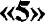 «4»«3»«2»Контрольныйдиктант:1 негрубаяорфографическая +1 негрубаяпунктуационная +1дисграфическая2 орфографических +2 пунктационных +2 дисграфическихили1 орфографическая +4 пунктуационных +             3 дисграфических6 орфографических +пунктуационных+4дисграфических или5орфографических+5пунктуационных+4дисграфическихили7орфографических +7пунктуационных +5дисграфических8орфографических+ 8пунктуационных+6дисграфическихСловарныйдиктант0I-23-6от7Примерныйобъемтекста5класс6класс7класс8класс9классПодробноеизложение(количествослов)100-130130-170170-220220-300300-350Классноесочинение(количествостраниц)0,5-11-1,51,5-22-33-4Классификацияошибоквсодержаниисочиненийиизложений:Классификацияошибоквсодержаниисочиненийиизложений:Классификацияошибоквсодержаниисочиненийиизложений:Классификацияошибоквсодержаниисочиненийиизложений:ФактическиеошибкиФактическиеошибкиЛогическиеошибкиЛогическиеошибкиВ изложении: неточности, искажениятекста в обозначении времени, местасобытий, последовательностидействий,причинно-следственныхсвязей.Всочинении:искажениеимевшихместо событий,  неточноевоспроизведениеисточников,именсобственных,местсобытий,дат.В изложении: неточности, искажениятекста в обозначении времени, местасобытий, последовательностидействий,причинно-следственныхсвязей.Всочинении:искажениеимевшихместо событий,  неточноевоспроизведениеисточников,именсобственных,местсобытий,дат.- нарушениепоследовательностиввысказывании;- отсутствиесвязимеждучастямисочинения(изложения)имеждупредложениями;- неоправданноеповторениевысказаннойранеемысли;- раздроблениеодноймикротемыдругоймикротемой;- несоразмерностьчастей;- нарушениепоследовательностиввысказывании;- отсутствиесвязимеждучастямисочинения(изложения)имеждупредложениями;- неоправданноеповторениевысказаннойранеемысли;- раздроблениеодноймикротемыдругоймикротемой;- несоразмерностьчастей;- высказываниеилиотсутствие- высказываниеилиотсутствиенеобходимых частей; - перестановкачастейтекста(еслионанеобусловленазаданиемкизложению);необходимых частей; - перестановкачастейтекста(еслионанеобусловленазаданиемкизложению); -неоправданнаяподменалица,откотороговедетсяповествование.Кпримеру,повествованиеведетсясначалаотпервого,апотомоттретьеголица. -неоправданнаяподменалица,откотороговедетсяповествование.Кпримеру,повествованиеведетсясначалаотпервого,апотомоттретьеголица.ОценкаОценкаОсновныекритерииоценкиОсновныекритерииоценкиСодержаниеи речьСодержаниеи речьГрамотностьГрамотность«5»Содержание работыполностьюсоответствуеттеме.Фактическиеошибкиотсутствуют, визложениисохраненоне менее70%исходноготекста.        Содержание  работы излагаетсяпоследовательно.Текст отличается богатством лексики, точностью употребления слов,разнообразиемсинтаксических конструкций.Содержание работыполностьюсоответствуеттеме.Фактическиеошибкиотсутствуют, визложениисохраненоне менее70%исходноготекста.        Содержание  работы излагаетсяпоследовательно.Текст отличается богатством лексики, точностью употребления слов,разнообразиемсинтаксических конструкций.Допускается:1	негрубаяорфографическая,1пунктуационная,1грамматическая,1	логопедическаяошибкаДостигнутыстилевоеединство	ивыразительность текста.Допускается 1 недочет в  содержанииДостигнутыстилевоеединство	ивыразительность текста.Допускается 1 недочет в  содержании«4»1.Сoдержаниеработыв1.СoдержаниеработывДопускаются:«4»основномсоответствуетосновномсоответствует2орфографических+теме, имеютсятеме, имеются3пунктуационных+незначительныенезначительные3 грамматических+отклоненияоттемы.отклоненияоттемы.3	логопедических2.Содержание изложения2.Содержание изложенияошибки.восновномдостоверно,восновномдостоверно,ИЛИноимеютсяединичныеноимеютсяединичные1орфографическая+фактическиенеточности,приэтомв работе сохранено	не менее70%исходного текста. Имеются3пунктуационных+3грамматических+3логопедических ошибки.3пунктуационных+3грамматических+3логопедических ошибки.незначительныенарушенияИЛИИЛИпоследовательности	в0орфографических+0орфографических+изложениимыслей.Лексический	и4 пунктуационные +3 грамматических+4 пунктуационные +3 грамматических+грамматический строй речи достаточноразнообразен.Стиль	работы отличаетсяединством достаточной3	логопедическихошибки3	логопедическихошибкивыразительностью.Допускается не более недочетов в содержании инеболее3-4 речевых недочетов.«3»ИмеютсясущественныеДопускаются:Допускаются:отклоненияотзаявленной0орфографических+0орфографических+темы.5-7пунктуационных5-7пунктуационныхРабота	достоверна	восновном	своем(с учетомповторяющихся(с учетомповторяющихсясодержании,	но	в	нейинегрубых)+инегрубых)+допущены 3-4фактическиеошибки.4логопедическихошибки.4логопедическихошибки.Объем	изложенияИЛИИЛИсоставляетменее70%6орфографических+6орфографических+исходноготекста.7пунктуационных+7пунктуационных+Допущено	нарушениепоследовательности4грамматических+ошибки4грамматических+ошибкиизложения.Лексикабедна,употребляемыесинтаксическиеконструкцииоднообразны.Встречаетсянеправильноеупотребление	слов. Стиль работы не отличается выразительностью.«2»«2»Работанесоответствует заявленнойтеме.Допускаются:7иболееДопущено	многогрубыхорфографическихфактическихнеточностей;ошибок	независимо	отобъемизложениясоставляетколичествапунктуационных;менее50 % исходного8	и	болеетекста.пунктуационныхошибокНарушенапоследовательностьизложения	мыслей	вовсех	частях	работы,отсутствует